La Biblia: La Llegada del Salvador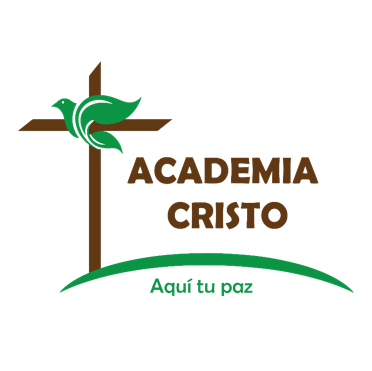 Academia Cristo – Discipulado UnoDescripción del cursoBienvenidos al curso La Llegada del Salvador. Este curso se enfoca en el cumplimiento de la gran promesa de Dios de enviarnos un Salvador para rescatarnos de las tinieblas del pecado. ¿Quién es nuestro Dios que nos amó tanto que envió a su Hijo unigénito para que todo el que cree en él no se pierda, sino que tenga vida eterna? ¿Quién es nuestro Salvador que vino a este mundo no para condenarlo, sino para salvarlo? Aprendamos juntos acerca de Él leyendo la misma Palabra que nos dio. Este curso fue diseñado con el fin de prepararlos a ustedes en compartir la Palabra de Dios por medio de historias bíblicas. Mientras leemos historias clave de la primera parte de la vida y el ministerio de nuestro Salvador, Jesucristo, practicaremos el método de las Cuatro “C” que nos ayudará a comprender mejor lo que estamos leyendo y compartirlo con quienes nos rodean. Mi oración es que Dios nos enseñe por medio de Su Palabra, y que nos use para compartir estas historias de salvación con otros. “Pero, cuando se cumplió el plazo, Dios envió a su Hijo, nacido de una mujer, nacido bajo la ley, para rescatar a los que estaban bajo la ley, a fin de que fuéramos adoptados como hijos” (Gálatas 4:4) Objetivos del cursoLeer y entender historias clave de la primera parte de la vida y el ministerio de Jesús utilizando el método de las Cuatro “C”: Captar, Contar, Considerar, Consolidar.Prepararse para compartir una historia clave de la primera parte de la vida y el ministerio de Jesús utilizando el método de las Cuatro “C”:  Captar, Contar, Considerar, Consolidar.Proyecto FinalEl proyecto final es preparar una historia bíblica, tomada del curso, utilizando el método de las Cuatro “C”. Deseamos que practiquen “el arte de preparar para compartir” una historia bíblica, con énfasis en la ley y evangelio (el mensaje amargo de Dios y el mensaje dulce de Dios).Esquema del cursoEl curso consta de 8 lecciones con períodos de clases en vivo que duran aproximadamente una hora cada una. Las tareas generalmente incluyen un video, una lectura de la Biblia y algunas preguntas. Las tareas están creadas para ayudarlos a ustedes a prepararse para la próxima sesión en vivo y contienen información valiosa y necesaria para completar el curso con éxito.Cada clase comenzará con un saludo y una oración. Después de analizar el tema del día, la clase se centrará en una historia clave de la primera parte de la vida y el ministerio de Jesús y en oportunidades de utilizar y practicar el método de las Cuatro “C”. Es muy importante participar tanto como puedan. Termine la clase revisando la tarea para la siguiente clase, concluyendo con una oración o bendición. Estudiantes siempre están invitados a quedarse después de las clases si tienen más preguntas, dudas o comentarios. LeccionesLección 1: Gabriel Anuncia El Nacimiento del Mesías (Lucas 1:26-56)La Biblia: La Llegada del SalvadorAntes de la primera clase en vivo, el docente hará lo siguiente: 1. Compartir un video personal de bienvenida para el curso.2. Compartir las instrucciones para conectarse, el horario para la clase en vivo, una descripción del curso y el plan de estudios. 3. Compartir la tarea para Lección 1. Ver el siguiente video de instrucción: https://www.youtube.com/watch?v=l0ruO_Igds0 Lea la historia de Lucas 1:26-56 en sus Biblias y contestar las siguientes preguntas de considerar: 1. ¿Quiénes son los personajes de esta historia?2. ¿Cuáles son los objetos de esta historia? 3. ¿Dónde ocurrió la historia? 4. ¿Cuándo ocurrió la historia? 5. ¿Cuál es el problema? 6. ¿Se soluciona el problema? Material extraSe invita al profesor@ a usar este material adicional para prepararse mejor para la clase, para responder a posibles preguntas de los estudiantes o para compartir con estudiantes avanzados. Escuchen esta canción. La puedan descargar gratis aquí: https://www.academiacristo.com/Musica/Oh-ven-oh-ven-EmanuelLa Biblia Popular es una serie de comentarios bíblicos que da breves explicaciones acerca de la palabra de Dios. Los comentarios cuentan con mapas, ilustraciones e incluso información arqueológica, cuando es apropiado. Descárguenlo gratis aquí: https://www.academiacristo.com/Biblioteca-Teologica/La-Biblia-Popular-LucasLección 2: El Nacimiento de Jesús(Mateo 1:18-24)La Biblia: La Llegada del SalvadorAntes de la clase en vivo, el docente compartiré la siguiente tarea. 1. Ver el siguiente video de instrucción: https://www.youtube.com/watch?v=RfckWs6itLc2. Leer la historia de Mateo 1:18-24 y contestar las siguientes preguntas de considerar:1. ¿Quiénes son los personajes de esta historia?2. ¿Cuáles son los objetos de esta historia? 3. ¿Dónde ocurrió la historia? 4. ¿Cuándo ocurrió la historia? 5. ¿Cuál es el problema? 6. ¿Se soluciona el problema? Material extraSe invita al profesor@ a usar este material adicional para prepararse mejor para la clase, para responder a posibles preguntas de los estudiantes o para compartir con estudiantes avanzados. 1. Escuchen esta canción acerca del “Verbo Encarnado.”  La pueden descargar gratis aquí:  https://www.academiacristo.com/Musica/El-Verbo-encarnado-nacio  También incluye la letra y los acordes para la guitarra. Y otra que concuerda con el mensaje de los ángeles:  https://www.academiacristo.com/Musica/Gloria-en-las-alturas2. Pueden compartir esta genealogía para ver que José (padre legal) y María (su madre) eran descendientes de Abraham, y David.  En Mateo 1 y Lucas 3 pueden encontrar el linaje de Jesús.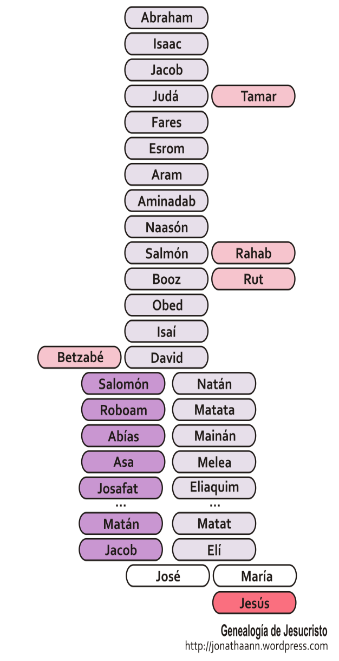 Lección 3: Los Sabios y La Huida a Egipto(Mateo 2)La Biblia: La Llegada del SalvadorAntes de la clase en vivo, el docente hará la siguiente tarea: 1. Ver el siguiente video de instrucción: https://www.youtube.com/watch?v=T5JaMcVzEa42. Leer la historia de Mateo 2 y contestar las siguientes preguntas de Consolidar: 1. ¿Cuál es el punto principal de la historia?2. ¿Qué pecado veo en esta historia y confieso en mi vida?3. ¿En qué versos y palabras de esta historia veo el amor de Dios para conmigo?4. ¿Qué pediré que Dios obre en mí para poner en práctica esta palabra de Dios?Material extraSe invita al profesor@ a usar este material adicional para prepararse mejor para la clase, para responder a posibles preguntas de los estudiantes o para compartir con estudiantes avanzados. Herodes el Grande: Fue el primero de varios “Herodes” guerrero hábil, y gran constructor.  Reemplazó el modesto templo, construido por los judíos bajo Zorobabel a su regreso de Babilonia, con un edificio se elevaba a 15 plantas de alto. A pesar de su magnífica obra de construcción, los judíos no lo tenían en gran estima, recordaban que él era como mucho un “medio-judío” descendiente de los edomitas.Pero la historia secular nos dice que él fue cruel, celoso, y paranoico.  Ahogó a su cuñado, mandó a matar a su esposa, a su suegra, y a tres de sus hijos.  Esto concuerda con la narrativa bíblica.  Engaña a los sabios para matar al nuevo rey.  Se sentía amenazado.Muy poco antes de su muerte, puso presos a los más distinguidos ciudadanos de Jerusalén y dio orden de que fueran ejecutados en el momento en que él muriera. De esa forma quiso asegurarse de que habría lamentos en la ciudad a la hora de su muerte, porque sabía que de otro modo sólo habría regocijo entre la población.gobernaba bajo la autoridad y hasta el grado permitido por el imperio romano.   Los romanos fueron los verdaderos gobernantes del país.gobernaba no solamente a Judea alrededor de Jerusalén, sino también eventualmente a Samaria y Galilea para cuando Jesús nacía.Murió en 4 a.C.El Evangelio según MateoMateo, el hombre: No registra ni una sola palabra suya en la BibliaTambién se llama LevíCobrador de impuestosDejó todo para seguir a Jesús; Ofreció un banquete en su casa, en honor de JesúsEl libro de MateoEs un “puente” entre el A.T. y el N.T. Cita o hace referencia a más de 60 profecías del Antiguo TestamentoY por eso, se concluye que fue dirigido a una audiencia judía.  Muestra a Jesús como el cumplimiento de las profecías, el Mesías que habían esperado.  Lección 4: Juan Bautiza a Jesús(Mateo 3:1-17)La Biblia: La Llegada del SalvadorAntes de la clase en vivo, el docente hará la siguiente tarea: 1. Ver el siguiente video de instrucción: https://www.youtube.com/watch?v=pAMXGqPeVto 2. Leer la historia de Mateo 3:1-17 y contestar las siguientes preguntas de Consolidar: 1. ¿Cuál es el punto principal de la historia?2. ¿Qué pecado veo en esta historia y confieso en mi vida?3. ¿En qué versos y palabras de esta historia veo el amor de Dios para conmigo?4. ¿Qué pediré que Dios obre en mí para poner en práctica esta palabra de Dios?Material extraSe invita al profesor@ a usar este material adicional para prepararse mejor para la clase, para responder a posibles preguntas de los estudiantes o para compartir con estudiantes avanzados. 1. Les regalamos esta canción acerca del bautismo.  Pueden descargarla aquí:  https://www.academiacristo.com/Musica/Dios-ahora-salva2. ¿Bautizaban en el Antiguo Testamento?El Antiguo Testamento requería varios lavamientos ceremoniales (Levítico 14:8,9; 15:16-27; Números 19:11-13), los cuales llevan a los cristianos a pensar en el bautismo. De hecho, el Nuevo Testamento ve una imagen del bautismo en la creación (porque en el bautismo el cristiano se convierte en una nueva creación, Efesios 5:26), en el diluvio (al igual que Noé y su familia fueron salvados de un mundo caído por las aguas del diluvio, el cristiano se salva a través del bautismo, 1 Pedro 3:20,21), y en el éxodo de Egipto (al igual que los israelitas fueron liberados de la esclavitud, el cristiano es liberado de la esclavitud del pecado, 1 Corintios 10:1-4).Pero no, no bautizaban, así como en el Nuevo Testamento.3. ¿A quiénes debemos bautizar? Jesús mandó a sus discípulos: “Vayan y hagan discípulos a todas las naciones, bautizándolos en el nombre del Padre y del Hijo y del Espíritu Santo” (Mateo 28:19). (Hechos 2:38-39) Y Pedro les dijo: «Arrepiéntanse, y bautícense todos ustedes en el nombre de Jesucristo, para que sus pecados les sean perdonados. Entonces recibirán el don del Espíritu Santo.  Porque la promesa es para ustedes y para sus hijos, para todos los que están lejos, y para todos aquellos a quienes el Señor nuestro Dios llame.»¿Quiénes?  (Dejen que el grupo conteste)¿Para qué?¿Qué don recibirán?Solo para aclarar, ¿la promesa es para quiénes? 4. ¿Qué significaba la palabra “bautizar” en los tiempos bíblicos?La palabra “bautizar” simplemente quiso decir la aplicación de agua en varias formas, tales como sumergir, lavar, derramar o rociar (Marcos 7:3,4).Ni el modo de bautizar ni el lugar se determina en la Biblia (sumergir, rociar; en una iglesia, una casa o en un río).  Con que se use agua y se lo haga en el nombre de Dios, eso es lo importante.  5. El Bautismo de JuanJuan bautizaba a los pecadores arrepentidos “para el perdón de pecados” (Marcos 1:4), al igual que lo hicieron Pedro y los apóstoles en Pentecostés (Hechos 2:39).Sabemos que Dios mandó a Juan a bautizar (Juan1:33) apuntado a la obra de Cristo. Juan bautizaba a los pecadores arrepentidos “para el perdón de pecados” (Marcos 1:4)Lección 5: El Primer Milagro(Juan 2:1-12)La Biblia: La Llegada del SalvadorAntes de la clase en vivo, el docente hará la siguiente tarea: 1. Ver el siguiente video de instrucción: https://www.youtube.com/watch?v=LF1OY-hpI5o 2. Leer la historia de Juan 2:1-12 en sus Biblias. 3. Captar es la introducción, el gancho que nos lleva al tema del día. Por favor, prepare un ejemplo de captar para la historia de Juan 2:1-12 y venga a clase preparada para compartir.  Material extraSe invita al profesor@ a usar este material adicional para prepararse mejor para la clase, para responder a posibles preguntas de los estudiantes o para compartir con estudiantes avanzados. 1. Les recomendamos esta película, “Mi Hijo, Mi Salvador.”  Acompañe a María en el milagro del nacimiento de Jesús y vea cómo llega a entender que su hijo es también su Salvador - y el nuestro. https://www.youtube.com/watch?v=B3nEjP0ibn8 2. El Evangelio según Juan:¿Quién es Juan?Hermano de Santiago, hijo de ZebedeoHabla de sí mismo como de aquel “a quien Jesús amaba”. Fue uno de los tres más allegados a Jesús.  Desde la cruz, Jesús le encargó velar por su mamá María.No fue ejecutado como los otros, pero sí pasó tiempo como exiliado en la isla de Patmos, donde Jesús le reveló el mensaje que es el libro de “Apocalipsis.”Escribió también las tres cartas breves de Juan y el libro de Apocalipsis.  El evangelio de JuanContiene mucho material que no se encuentra en Mateo, Marcos y Lucas.  Tal vez se debe a que Juan fue escrito después de los otros tres.La resurrección de LázaroLa plática con Nicodemo (Juan 3)Se enfoca mucho en mostrarnos que Jesucristo es Dios. (“Yo soy…”)El pan de vida, la luz del mundo, la puerta, el buen pastor, la resurrección y la vida, el camino, la verdad y la vida, la vidMuchos diálogos largos (Juan 3); Juan 13-17 en el jueves santo: su despedida extendidaTemas clave: vida, luzVocabulario sencilloEl propósito del libro: “Pero éstas se han escrito para que ustedes crean que Jesús es el Cristo, el Hijo de Dios, y para que al creer, tengan vida en su nombre” (Juan 20:31).3. Los 12 discípulos de Jesús (La lista se da en Mateo 10:1-4, Marcos 3:13-19, y Lucas 6:12-16)Simón Pedro- el más eminente de los doce, el primero en hablar, batallaba con la arrogancia, pero llegó a ser un gran líder en la iglesia primitiveAndrés- hermano de Pedro, pescador, discípulo de Juan el BautistaSantiago (o Jacobo), hijo de Zebedeo y Salomé, hermano de Juan, pescador, de los más apegados a Jesús; Fue el primero de los doce en ser mártir (Hechos 12:1-2)Juan- (ya hablamos de él)Felipe- era de Betsaida, llevó a Natanael a JesúsBartolomé Natanael- el verdadero Israelita en quien no hay engaño, de CanáTomás- el que dudó, y luego dio testimonio de la resurrección: “Señor mío y Dios mío”Mateo- el cobrador de impuestosSantiago o Jacobo, hijo de AlfeoTadeo JudasSimón el zeloteJudas Iscariote- el tesorero y traidorExisten muchas leyendas acerca de ellos.  Pero lo primordial es que fueron testigos presenciales del ministerio, la muerte, y la resurrección de Jesucristo. Lección 6: Jesús Purifica el Templo; Nicodemo(Juan 2:13-25 – Juan 3:1-21)La Biblia: La Llegada del SalvadorAntes de la clase en vivo, el docente hará la siguiente tarea: 1. Ver el siguiente video de instrucción: https://www.youtube.com/watch?v=iNGruwUPJME2. Leer la historia de Juan 2:13-25 – Juan 3:1-21 en sus Biblias. 3. Captar es la introducción, el gancho que nos lleva al tema del día. Por favor, prepare 2 ejemplos de captar 1. para la historia de Juan 2:13-25 (Jesús Purifica el Templo) y 2. para la historia de Juan 3:1-21 (Nicodemo) y venga a clase preparada para compartir.Material extraSe invita al profesor@ a usar este material adicional para prepararse mejor para la clase, para responder a posibles preguntas de los estudiantes o para compartir con estudiantes avanzados. 1. Jesús se enojó en el templo: ¿No es pecado enojarse?  Jesús no rompió ningún mandamiento de Dios. Corrió los animales, pero no abusó de ellos.  En su enojo, no pecó.Sentir emociones no es necesariamente pecado.  Dios nos creó con emociones: gozo, enojo, alegría y tristeza… Si el enojo es por motivos egoístas o con un sentido de venganza personal, entonces sí sería pecaminoso.  Pero si el enojo es porque alguien ha ofendido a Dios movido por su pecado, en ese caso es un enojo justo.  El enojo de Jesús no fue por egoísmo ni por otro motivo pecaminoso.  Fue por su celo por la casa de su Padre – un motivo justo y santo.  “Enójense, pero no pequen” (Efesios 4:26).Primero, le confesamos a Dios que hemos caído en la ira pecaminosa, hemos perdido control de nuestras emociones.  Confiamos en Jesucristo, quien nunca se dejó llevar por sus emociones, nunca cayo en pecado por su enojo.  Él dio su vida para que la ira justa de Dios no cayera sobre nosotros.  Él nos ha perdonado.Una técnica práctica para que un creyente pueda manejar las emociones: I.V.A.  En algunos países IVA es una abreviatura para los impuestos que se cobran en una compra (Impuestos Valor Añadido).  Vamos a usar las mismas letras para algo distinto:Identificar: ¿Qué es lo que siento?  ¿Frustración?  ¿Enojo?Validar: La emoción en sí en muchos casos se basa en algo legítimo.  No es para justificarse, solo es para entender el “por qué” de la emoción. Por ejemplo, “Es entendible sentirme así porque me hicieron daño,” o “porque no he dormido bien y estoy bajo mucha presión en el trabajo,” o “estoy frustrado porque dieron su palabra y no la cumplieron.”   Alinear- Me pregunto, “¿Qué quiere Dios que yo haga en esta situación?  ¿Qué me dice en su palabra acerca de…?  ¿Qué versículo bíblico me ayuda en esta situación?”  Por ejemplo, “Siento ansiedad.  Pues, Dios me fortalece con las palabras de 1 Pedro 5:7 “Descarguen en él todas sus angustias, porque él tiene cuidado de ustedes.” Y busco refugio enla palabra de Dios, para que el Espíritu guíe mis acciones y mis palabras.  Me acerco a él en oración para pedir su ayuda.  2. Aquí en esta historia Jesús “choca” con los fariseos.  ¿Quiénes eran los fariseos?Parece que tienen sus orígenes con un grupo llamado los “jasideos,” o “los separados.”  Era un grupo que luchaba por quedarse fiel a la ley de Dios y a las tradiciones judías cuando llegaron los griegos y los romanos a Judea. Los fariseos eran el grupo más grande, más influyente, y más estricto.  Sus creencias se centraban en la ley de Moisés y en las muchas tradiciones.  Cuando llegó Jesús, la mayoría no creyó en él por tener sus corazones duros.  Acusaban a Jesús de muchas cosas, lo criticaban, le tendían trampas, y buscaban formas de matarlo.  Enfatizaban la ley ceremonial del Antiguo Testamento, pero no les importaba obedecer a Dios en las cosas básicas.  O sea, se enojaban con él por sanar a alguien en el día sábado, sin darse cuenta de su propia falta de misericordia y amor para con Dios y hacia su prójimo.En Mateo 23 Jesús los regaña, porque guardaban “la letra de la ley,” negaron su verdadero propósito. No veían su propio pecado e incapacidad de cumplir la ley.  Se hicieron arrogantes y creídos (envanecidos).Nicodemo, Saulo/Pablo y otros fariseos, sí llegaron a creer en Jesús.Lección 7: En Casa en Galilea (Lucas 4:14-30)La Biblia: La Llegada del SalvadorAntes de la clase en vivo, el docente hará la siguiente tarea: 1. Ver el siguiente video de instrucción: https://www.youtube.com/watch?v=PxPazQ8vIzo2. Leer la historia de Lucas 4:14-30 en sus Biblias. 3. Escribir la historia de Lucas 4:14-30 en sus propias palabras y venir a la clase listo para compartir. Material extraSe invita al profesor@ a usar este material adicional para prepararse mejor para la clase, para responder a posibles preguntas de los estudiantes o para compartir con estudiantes avanzados. Hay que compartir el proyecto final.  Recuerden que es necesario cumplir con el proyecto final para seguir avanzando en el Discipulado de Academia Cristo.Les regalamos un libro teológico gratis.  Se llama “La Teología de la Cruz.”https://www.academiacristo.com/Biblioteca-Teologica/La-Teologia-de-la-CruzUbiquen los 5 siguientes lugares en el mapa:  https://www.bibliatodo.com/assets/img/large/mapas/ubicacion_geografica_galilea.jpgEl Mar de Galilea: (Lago de Genesaret)- Gran parte del inicio del ministerio de Jesús lo pasó cerca del hermoso mar de Galilea. Esta gran masa de agua está situada en el valle hendido, a unos 213 m por debajo del nivel del Mediterráneo. Tiene alrededor de 21 km de largo y 12 km de ancho. Fue un área comercial pesquera bien conocida. Sus tormentas repentinas y violentas hacían que la gente temiera al mar.Nazaret: Aquí creció Jesús a partir de los dos o tres años, predicó y llamó a la mayoría de sus discípulos aquí.  “Jesús el Nazareno”Caná: el primer milagro de JesúsCapernaúm (o Cafarnaúm): Jesús tenía su sede galilea; llamó sus primeros discípulos, predicó, sanó e hizo milagros por aquíBetsaida y Corazín: Jesús predicó aquí pero estos pueblos rechazaron el evangelio mayormente.Lección 8: Predicando y Sanando (Marcos 1:16-39)La Biblia: La Llegada del SalvadorAntes de la clase en vivo, el docente hará la siguiente tarea: 1. Ver el siguiente video de instrucción: https://www.youtube.com/watch?v=PkW7NehimfI2. Leer la historia de Marcos 1:16-39 en sus Biblias. 3. Elegir una de las siguientes historias de Marcos 1:16-39 para escribir en sus propias palabras y venir a la clase listo para compartir. Jesús llama a sus discípulos (Marcos 1:16-20)Jesús sana a un hombre que estaba poseído (Marcos 1:21-28)Jesús sana la suegra de Simón (Marcos 1:29-31)El ministerio de Jesús (Marcos 1:32-39) Material extraSe invita al profesor@ a usar este material adicional para prepararse mejor para la clase, para responder a posibles preguntas de los estudiantes o para compartir con estudiantes avanzados. El Evangelio de Marcos1. ¿Quién era Marcos?Eusebio, un historiador de la iglesia, dice que Marcos fue intérprete (traductor) de Pedro.  Marcos mismo no fue testigo presencial de la mayoría de los sucesos, pero Pedro sí lo fue.  1 Pedro 5:13 nos dice que Pedro consideraba a Marcos como “su hijo.” 2. Marcos es “Juan Marcos”Primo de BernabéHechos 12:12 nos dice que la madre de Juan Marcos era feligresa de la congregación en Jerusalén.Acompañó a Pablo y Bernabé en su primer viaje misionero.  Pero Juan Marcos los dejó y regresó a Jerusalén.En su segundo viaje misionero, Pablo no quiso llevar a Juan Marcos.  Eso produjo un desacuerdo entre Pablo y Bernabé.  Bernabé tomó a Marcos y fueron hacia Chipre.  Pablo también llegó a decir de Marcos, “Toma a Marcos y tráelo contigo, porque me es útil para el ministerio.”3. El evangelio de MarcosEl más breve de los evangeliosEs un libro de acción, no se enfoca tanto en las palabras.Al parecer fue escrito para gentiles.  Marcos traduce expresiones hebreas.La posesión demoniaca en la era del Nuevo TestamentoLos casos de posesión demoniaca narradas en la Biblia fueron más frecuentes durante el ministerio público de Jesús. Claramente Satanás quería destruir la obra salvadora del Salvador prometido. Aunque Dios permitió que Satanás atacara a Jesús, él no podría ganar. En Marcos 1:24 los demonios claramente entendían que Jesús podría destruirlos, y que con el tiempo lo haría. Individuos sí sufrían físicamente cuando estaban poseídos por los demonios: “mudez (Mateo 9:32; 12:22; Marcos 9:17,25; Lucas 11:14); sordera (Marcos 9:25); ceguera (Mateo 12:22; Juan 10:21); convulsiones (Marcos 1:26; 9:26); fuerza sobrenatural (Marcos 5:4); y comportamiento autodestructivo (Mateo 17:15)” (Diccionario Bíblico Ilustrado Holman, p. 412).Pero la posesión demoniaca no equivale a enfermedad mental. Jesús habló directamente con los demonios en vez de hablar con la persona poseída por los demonios o espíritus malignos. El ser maligno personal sabía cosas relacionadas a Jesús que la persona poseída no podría haber conocido. Por ejemplo, los demonios entendían claramente que Jesús era el Hijo de Dios (en Marcos 1:24).Algunos que dudan de la veracidad de la Biblia afirman que Jesús era ignorante, confundiendo el desorden mental con la posesión demoniaca. Eso rechaza el hecho de que el Salvador conoce todas las cosas (Juan 21:17) y que él siempre decía la verdad (1 Pedro 2:22).Conclusión: El diablo atacaba a Jesús con todo su poder.  Pero el apóstol Juan escribe, “El Hijo de Dios fue enviado precisamente para destruir las obras del diablo” (1 Juan 3:8).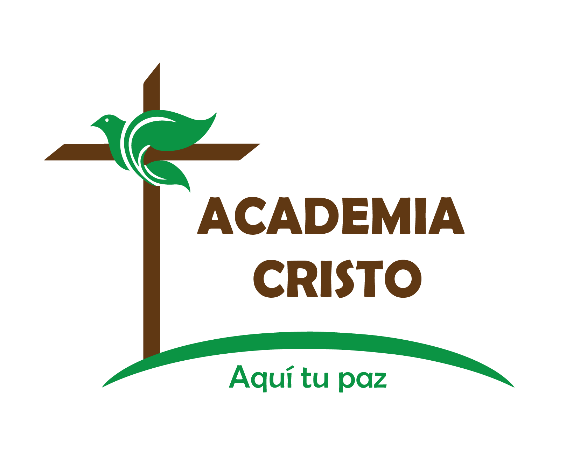 Nombre Completo _____________________________________________________________Fecha _______________________________PASO 1: Elegir la lecciónPrimero, hay que elegir una de las historias de este curso:PASO 2: Preparación para enseñar la lecciónPASO 3: Formen un plan para enseñar la historia a otros utilizando el método de “las 4 C.” FechaLecciónTemaObjetivos1Gabriel Anuncia El Nacimiento del MesíasLucas 1:26-561. Presentarnos2. Identificar el propósito y los objetivos del curso3. Usar el método de las Cuatro “C” para leer y entender Lucas 1:26-56 4. Analizar la importancia de las preguntas de “Considerar”2El Nacimiento de JesúsMateo 1:18-241. Usar el método de las Cuatro “C” para leer y entender Mateo 1:18-242. Practicar las preguntas de “Considerar” con un compañero 3. Usar evidencia de la Biblia para explicar porque Jesús tenía que ser verdadero Dios y verdadero hombre. 3Los Sabios y La Huida a EgiptoMateo 21. Usar el método de las Cuatro “C” para leer y entender Mateo 22. Analizar la importancia de las preguntas de “Consolidar”3. Identificar dónde están ubicado los recursos de La Biblia Popular.4Juan Bautiza a JesúsMateo 3:1-171. Usar el método de las Cuatro “C” para leer y entender Mateo 3:1-172. Platicar las preguntas de “Consolidar” con una compañera3. Describir las bendiciones que recibimos en el bautismo. 5El Primer MilagroJuan 2:1-121. Usar el método de las Cuatro “C” para leer y entender Juan 2:1-122. Analizar la importancia de “Captar” para compartir el Evangelio3. Crear ejemplos de “Captar” para Juan 2:1-12 6Jesús Purifica el Templo; Nicodemo Juan 2:13-3:211. Usar el método de las Cuatro “C” para leer y entender Juan 2:13-25; Juan 3:1-212. Crear ejemplos de “Captar” para Juan 2:13-3:217En Casa en GalileaLucas 4:14-301. Usar el método de las Cuatro “C” para leer y entender Lucas 4:14-302. Dar ejemplos de ¿Cómo se prepara uno para contar la palabra de Dios?3. Comparar la Teología de la Gloria y la Teología de la Cruz. 8Predicando y SanandoMarcos 1:16-391. Usar el método de las Cuatro “C” para leer y entender Marcos 1:16-392. Practicar el “Contar” usando una historia de Marcos 1:16-393. Identificar el propósito de los milagros de Jesús y la necesidad de milagros hoy díaHoraContenido y Método15 minSaludos Pida a los estudiantes que compartan lo siguiente. Si hay demasiados estudiantes, puede pedirles que escriban sus respuestas en el chat. 1. Nombre2. Ubicación3. 1 cosa que esperas aprender de este curso. Presentación del ProfesorCompartir información acerca de ti a los estudiantes.  Bienvenida Después de los saludos personales, se puede compartir la siguiente bienvenida al curso:Bienvenidos al curso La Llegada del Salvador. Este curso se enfoca en el cumplimiento de la gran promesa de Dios de enviarnos un Salvador para rescatarnos de las tinieblas del pecado. ¿Quién es nuestro Dios que nos amó tanto que envió a su Hijo unigénito para que todo el que cree en él no se pierda, sino que tenga vida eterna? ¿Quién es nuestro Salvador que vino a este mundo no para condenarlo, sino para salvarlo? Aprendamos juntos acerca de Él leyendo la misma Palabra que nos dio. 2 minOración Herman@s, empezaremos con una oraciónMi fiel Dios y Salvador, ayúdame a creer y confiar siempre en las promesas que tú me has hecho. Ayúdame también a siempre estar dispuesto a someter humildemente mi voluntad a la tuya. Te doy gracias por tu gran amor y porque enviaste a Jesús para que naciera de María para ser mi Salvador. Amén.3 minObjetivos Presentar los objetivos del Lección 1. Debido a que el objetivo uno ya se logró, ahora nos centraremos en el objetivo 2: ¿cuál es el enfoque de este curso?Lección 1: Gabriel Anuncia El Nacimiento del MesíasPresentarnosIdentificar el propósito y los objetivos del cursoUsar el método de las Cuatro “C” para leer y entender Lucas 1:26-56 Analizar la importancia de las preguntas de “Considerar” OJO Profesor@! Un enfoque principal de Lecciones 1 y 2 es “Considerar.” 10 minLa Llegada del Salvador Objetivo 2: Identificar el propósito y los objetivos del cursoDescripción del curso Bienvenidos al curso La Llegada del Salvador. Este curso se enfoca en el cumplimiento de la gran promesa de Dios de enviarnos un Salvador para rescatarnos de las tinieblas del pecado. Este curso fue diseñado con el fin de prepararlos a ustedes para compartir la Palabra de Dios por medio de historias bíblicas. Mientras leemos historias clave de la primera parte de la vida y el ministerio de nuestro Salvador, Jesucristo, practicaremos el método de las Cuatro “C” que nos ayudará a comprender mejor lo que estamos leyendo y compartirlo con quienes nos rodean. Mi oración es que Dios nos enseñe por medio de Su Palabra, y que Dios nos use para compartir estas historias de salvación con otros. ObjetivosLeer y entender historias clave de la primera parte de la vida y el ministerio de Jesús utilizando el método de las Cuatro “C”: Captar, Contar, Considerar, Consolidar.Preparar para compartir la Palabra de Dios por medio de historias bíblicas utilizando el método de las Cuatro “C”:  Captar, Contar, Considerar, Consolidar.Encuesta de Zoom Comparte la siguiente encuesta por Zoom. Las respuestas son anónimas. Mostrar los resultados a la clase en vivo y conversar sobre ellos. OJO: HAY QUE CREAR ESTA ENCUESTA EN ZOOM ANTES DE LA CLASE PARA PODER COMPARTIRLO. En una escala de 1 al 5, ¿qué tan cómodo se siente preparándose para compartir una historia bíblica con alguien? Completamente incómodoincómodo¡No sé! Nunca lo he intentado Cómodo Extremadamente cómodoProyecto FinalEl proyecto final es preparar una historia bíblica, tomada del curso, utilizando el método de las Cuatro “C”. Deseamos que practiquen “el arte de contar” una historia bíblica, con énfasis en la ley y evangelio (el mensaje amargo de Dios y el mensaje dulce de Dios).Esquema del cursoEl curso consta de 8 lecciones con períodos de clases en vivo que duran aproximadamente una hora cada una. Las tareas generalmente incluyen un video, una lectura de la Biblia y algunas preguntas. Las tareas están creadas para ayudar a ustedes a prepararse para la próxima sesión en vivo y contienen información valiosa y necesaria para completar el curso con éxito. Cada clase comenzará con un saludo y una oración. Después de analizar el tema del día, la clase se centrará en una historia clave de la primera parte de la vida y el ministerio de Jesús y en oportunidades de utilizar y practicar el método de las Cuatro “C”. Es muy importante participar tanto como pueden. Termine la clase revisando la tarea para la siguiente clase, concluyendo con una oración o bendición. Estudiantes siempre están invitados quedar después de las clases si tienen más preguntas, dudas o comentarios. 5 minObjetivos Repasar los objetivos del Lección 1. Debido a que el objetivo uno y dos ya se lograron, ahora nos centraremos en el objetivo 3: vamos a leer y entender Lucas 1:26-56.Lección 1: Gabriel Anuncia El Nacimiento del MesíasPresentarnosIdentificar el propósito y los objetivos del cursoUsar el método de las Cuatro “C” para leer y entender Lucas 1:26-56 Analizar la importancia de las preguntas de “Considerar” Captar “Captar” es la introducción. Es algo interesante que capte la atención y los pone a pensar en el tema del díaConsideren juntos la tarea para esta lección. Permite que algunos estudiantes comparten respuestas.  En esta historia, Gabriel se le aparece a María. ¿Quiénes son los ángeles de Dios? ¿A qué se dedican? Aquí están algunos puntos que puedes compartir como respuesta a esta pregunta de Captar. ¡OJO! Tienes 5 minutos, no más,  para cumplir el Captar y por eso no es necesario usar toda esta información. 1. Ángeles son siervos de Dios. Todo los que hacen es por mandato del Señor, por su poder. Salmo 103:20 ¡Bendigan al Señor, ustedes, ángeles poderosos que cumplen sus órdenes y obedecen su voz! Hebreos 1:13-14 ¿Y acaso no son todos ellos espíritus ministradores, enviados para servir a quienes serán los herederos de la salvación? 2. Ángeles son mensajeros. Anuncian el nacimiento de Juan, y el nacimiento de Jesús a María, a José, y luego a los pastores (Lucas 1 y 2) Anuncian las noticias de la resurrección después de quitar la piedra de la tumba. (Mateo 28:2)Mensajeros de Disciplina y JusticiaDespués de un censo que no le agradó a Dios, un ángel ejecutó a setenta mil personas (70,000) en una plaga para disciplinar al rey David. 3. Ángeles son vigilantes que nos protegen de mal y peligro. Salmo 91:11 El Señor mandará sus ángeles a ti, para que te cuiden en todos tus caminos. Ellos te llevarán en sus brazos, y no tropezarán tus pies con ninguna piedra. Daniel 3 Los tres en el horno ardienteJesús pudo haber llamado 12 legiones de ángeles para evitar que lo arrestara la turba en Getsemaní4. En el día final los ángeles juegan un papel clave. Llevaron el almo de Lázaro al cielo (Lucas 16:22)Juntarán a todos delante del Juez en aquel día (Mateo 25:31-33)5 minContar Explique que ahora va a repasar la historia de Lucas 1:26-56 y que demostrará como contar una historia bíblica. Deseamos que los que te escuchan  reconozcan la historia. También deseamos contar la historia sin explicar, sin añadir comentarios, sin dar opiniones… Trate de tener la historia memorizada. Concéntrese en contar la historia con sus propias palabras, PERO asegúrese de que los detalles sean precisos. Lucas 1:26-56 (Dios Habla Hoy) A los seis meses, Dios mandó al ángel Gabriel a un pueblo de Galilea llamado Nazaret, donde vivía una joven llamada María; era virgen, pero estaba comprometida para casarse con un hombre llamado José, descendiente del rey David. El ángel entró en el lugar donde ella estaba, y le dijo: —¡Salve, llena de gracia! El Señor está contigo.María se sorprendió de estas palabras, y se preguntaba qué significaría aquel saludo. El ángel le dijo: —María, no tengas miedo, pues tú gozas del favor de Dios. Ahora vas a quedar encinta: tendrás un hijo, y le pondrás por nombre Jesús. Será un gran hombre, al que llamarán Hijo del Dios altísimo, y Dios el Señor lo hará Rey, como a su antepasado David, para que reine por siempre sobre el pueblo de Jacob. Su reinado no tendrá fin.María preguntó al ángel: —¿Cómo podrá suceder esto, si no vivo con ningún hombre?El ángel le contestó: —El Espíritu Santo vendrá sobre ti, y el poder del Dios altísimo se posará sobre ti. Por eso, el niño que va a nacer será llamado Santo e Hijo de Dios. También tu parienta Isabel va a tener un hijo, a pesar de que es anciana; la que decían que no podía tener hijos, está encinta desde hace seis meses. Para Dios no hay nada imposible.Entonces María dijo: —Yo soy esclava del Señor; que Dios haga conmigo como me has dicho. Con esto, el ángel se fue.Por aquellos días, María se fue de prisa a un pueblo de la región montañosa de Judea, y entró en la casa de Zacarías y saludó a Isabel. Cuando Isabel oyó el saludo de María, la criatura se le estremeció en el vientre, y ella quedó llena del Espíritu Santo. Entonces, con voz muy fuerte, dijo: —¡Dios te ha bendecido más que a todas las mujeres, y ha bendecido a tu hijo! ¿Quién soy yo, para que venga a visitarme la madre de mi Señor? Pues tan pronto como oí tu saludo, mi hijo se estremeció de alegría en mi vientre. ¡Dichosa tú por haber creído que han de cumplirse las cosas que el Señor te ha dicho!María dijo: «Mi alma alaba la grandeza del Señor; mi espíritu se alegra en Dios mi Salvador. Porque Dios ha puesto sus ojos en mí, su humilde esclava, y desde ahora siempre me llamarán dichosa; porque el Todopoderoso ha hecho en mí grandes cosas. ¡Santo es su nombre! Dios tiene siempre misericordia de quienes lo reverencian. Actuó con todo su poder: deshizo los planes de los orgullosos, derribó a los reyes de sus tronos y puso en alto a los humildes. Llenó de bienes a los hambrientos y despidió a los ricos con las manos vacías. Ayudó al pueblo de Israel, su siervo, y no se olvidó de tratarlo con misericordia. Así lo había prometido a nuestros antepasados, a Abraham y a sus futuros descendientes.»María se quedó con Isabel unos tres meses, y después regresó a su casa.10 minConsiderar Estas preguntas son muy útiles para estudiar cualquier historia bíblica, en un grupo o solo. Es la oración de Academia Cristo que ustedes las usen con sus propios familiares, conocidos y en un Grupo Sembrador (un grupo de evangelismo) algun día.1. ¿Quiénes son los personajes de esta historia? DiosEl hijo venidero: Jesús, Hijo del Altísimo gran hombre, el Señor, tiene the trono de David, el Santo Ser, Hijo de DiosEl Espíritu SantoEl ángel GabrielMaría, una virgenJosé descendiente de DavidElizabetEl bebé de Elizabet que todavía no ha nacido (Juan) 2. ¿Cuáles son los objetos de esta historia? (si es que hay)No se aplica3. ¿Dónde ocurrió la historia? La ciudad galilea de Nazarethttps://es.wikipedia.org/wiki/Archivo:First_century_palestine-es.svgMaría va a una ciudad de Judá en las montañas. 4. ¿Cuándo ocurrió la historia? “Seis meses después…” de que Gabriel le anunció a Zacarías el nacimiento de Juan, o sea Elizabet tiene unos 6 meses embarazada. María va con Elizabet y se queda tres meses allí. Gálatas 4:4-5 Pero cuando se cumplió el tiempo señalado, Dios envió a su Hijo, que nació de una mujer…El Imperio RomanoLa Paz Romana – El mundo mediterráneo gozó de un ambiente (relativamente) pacífico. Redes de Caminos – hizo más fácil y seguro el viajarSistema de mensajería – facilitó la comunicaciónEstableció un ejército permanente que ayudó en mantener el orden y la “paz.” Los rebeldes fueron castigados severamente (La crucifixión)Los ciudadanos romanos tenían derechosSistema de censos e impuestos5. ¿Cuál es el problema? Dios prometió un Mesías. Ya pasaron muchos años y Dios ha cumplido…María es virgen. Ni se ha casado. ¿Cómo va a tener un bebe? ¿Cómo puede ser el Hijo de Dios? Es imposible. 6. ¿Se soluciona el problema?Ya llegó el Salvador. “¡Para Dios no hay nada imposible!” El Espíritu Santo vendrá sobre ti, y el poder del Altísimo te cubrirá con su sombra. 10 minConsolidar Estas preguntas son muy útiles para aplicar cualquier historia bíblica a la vida personal. Es la oración de Academia Cristo que ustedes las usen para aplicar la ley y el evangelio en tus vidas.1. ¿Cuál es el punto principal de la histora? Gabriel aparece con las mejores noticias. La virgen María acepta las noticias con fe y humildad. 2. ¿Qué pecado veo en esta historia y confieso en mi vida? A veces no creo que Dios sea capaz de hacer lo imposible. No me agrada lo que Dios pide de mí3. ¿En qué versos y palabras de esta historia veo el amor de Dios para conmigo?Dios socorrió a su pueblo, se acordó de su misericordia, y cumplió su promesa de mandar al Salvador esperando por miles de años. Dios usa su poder, no sujeto bajo las “reglas de la naturaleza,” y por el poder del Espíritu Santo es concebido el bebé en el vientre de María.Dice María: “mi espíritu se regocija en Dios mi Salvador.” Pues, Jesús es MI salvador también. (Fíjense que María necesita de un salvador… ¿de qué? Ella es pecadora también, necesitada de un salvador. 4. ¿Qué pediré que Dios obre en mí para poner en prácrica esta palabra de Dios? Dios quiere que confíe humildemente en sus promesas. María es un ejemplo de ese tipo de fe obrada por el Espíritu Santo. Ayúdame a creer en tu palabra, aun cuando me parece ilógica o hasta imposible. 8 minObjetivos Repasar los objetivos del Lección 1. Estamos en objetivo 4.Lección 1: Gabriel Anuncia El Nacimiento del MesíasPresentarnosIdentificar el propósito y los objetivos del cursoUsar el método de las Cuatro “C” para leer y entender Lucas 1:26-56 Analizar la importancia de las preguntas de “Considerar” Repasar las preguntas de Considerar: 1. ¿Quiénes son los personajes de esta historia? 2. ¿Cuáles son los objetos de esta historia? (si es que hay)3. ¿Dónde ocurrió la historia? 4. ¿Cuándo ocurrió la historia? 5. ¿Cuál es el problema? 6. ¿Se soluciona el problema? Preguntar a los estudiantes la siguiente pregunta y deja que respondan. ¿Por qué son importantes las 5 preguntas de Considerar? ¿Son necesarias? Analizar la importancia de las preguntas de “Considerar”Los detalles nos ayudan con la comprensión de la historia. Identificar los detalles nos permite pintar una imagen precisa en nuestra mente de lo que la biblia realmente dice y muestra. Considere la importancia de leer la biblia versus escuchar a otros (o videos) hablar sobre la Biblia. 2 Timoteo 3:16-17 Toda la Escritura es inspirada por Dios y útil para enseñar, para reprender, para corregir y para instruir en la justicia, a fin de que el siervo de dios esté enteramente capacitado para toda buena obra. Deja que la Biblia se interprete a sí mismaCuando leemos secciones completas de la Biblia, estamos considerando todo el contexto en nuestra interpretación y no solo un versículo o expresión. Deseamos que la Biblia, la Palabra inspirada de Dios nos diga lo que significa. Comparamos v.28 y v.47V. 28 María es “muy favorecida” V. 47 María recogía en “Dios mi Salvador.” ¿Entonces… qué podemos decir sobre María? Es una mujer humana como nosotros, pero elegido por Dios para llevar al Señor. María misma se necesita un Salvador. También consideramos otros textos de la Biblia: 1 Timoteo 2:5 Porque hay un solo Dios, y un solo mediador entre Dios y los hombre, Jesucristo hombre. 2 minTarea para Lección 2Ver el siguiente video para la lección 2 https://www.youtube.com/watch?v=RfckWs6itLcLeer Mateo 1:18-24 en sus Biblias5 minBendición y DespedidaHoraContenido y Método10 minSaludos y Bienvenido Salude a los estudiantes cuando entren. Considere hacerle una pregunta atractiva como: ¿Qué fue algo positivo que sucedió ayer? 2 minOración Hermanos y hermanas, empezaremos con una oraciónAmado Dios, gracias porque tú siendo rico, te hiciste pobre para venir a librarme de mis pecados. Yo sé que no siempre te alabo por tu amor, ni les hablo a los demás sobre el amor que tú tienes para ellos también. Perdóname.  Lléname de gozo para hablarles de ti a los demás, para contarles de tu gran amor por el que enviaste a Jesús para salvarnos del castigo eterno que merecemos por nuestros pecados.  Te doy gracias, porque nos ha nacido Cristo el Señor. En su nombre oramos, Amén.3 minObjetivos Generales: Repasar los objetivos generales del curso. Hoy vamos a practicar el método de las 4 C y VAMOS A ENFOCARNOS EN CONSIDERAR. Vamos a dedicar más tiempo a considerar.Leer y entender historias clave de la primera parte de la vida y el ministerio de Jesús utilizando el método de las Cuatro “C”: Captar, Contar, Considerar, Consolidar. Preparar para compartir una historia clave de la primera parte de la vida y el ministerio de Jesús utilizando el método de las Cuatro “C”:  Captar, Contar, Considerar, Consolidar.Objetivos Presentar los objetivos del Lección 2. Objetivos de Lección 2: El Nacimiento de Jesús1. Usar el método de las Cuatro “C” para leer y entender Mateo 1:18-242. Practicar las preguntas de “Considerar” con un compañero” 3. Usar evidencia de la Biblia para explicar porque Jesús tenía que ser verdadero Dios y verdadero hombre. 5 minCaptar Un “Captar” es la introducción. Es algo interesante que capte la atención y los pone a pensar en el tema del día¡OJO! Profesor@, tiene 5 minutos para realizar este Captar. Sería mejor compartir solo la información en vez de conversar. Invita a los estudiantes a quedarse después de la clase si desean conversar más sobre este tema. ¿Está bien celebrar la Navidad o no? En ninguna parte de la Biblia tenemos un mandato de celebrar la Navidad o específicamente conmemorar su nacimiento. Tampoco queda prohibido en las Escrituras. El recordar que Jesucristo vino al mundo para salvarnos: pues, eso es bueno. Sin duda tenemos permiso de alabarlo igual que los ángeles y los pastores. Conmemorar algo es para que no nos olvidemos de ello. Tengamos cuidado de perdernos en la comercialización que se ve en muchos países hoy en día. Mantengan sus ojos puestos en Cristo, el autor de nuestra salvación. O sea, no tiene nada de mal dar regalos. Pero, que el enfoque siempre sea en el mejor regalo, dado por Dios, su Hijo, nuestro Salvador Jesucristo. También hay que tener cuidado de no confundir a los niños con los mitos. Enséñenles a distinguir lo que es veraz de lo que es mito (Santa Claus etc.…)La fecha: El 25 de diciembre – pues probablemente no nació en esa fecha.  Algunos se obsesionen con el hecho de que por las mismas fechas había festejos paganos en el mundo romano. Y en algunas culturas ponen un pino de decoración – y dicen que es de origen pagano. Los orígenes de una cosa no dictan el significado para nosotros. La cruz – es un instrumento de muerte. Para nosotros: un símbolo que nos recuerda de la salvación que Jesús nos ganó. No dejemos que el mal uso de algo hace siglos nos impida glorificar a Dios en el día de hoy, en cualquier día del añoColosenses 2:16-17 No permitan, pues, que nadie los juzgue por lo que comen o beben, o en relación con los días de fiesta, la luna nueva o los días de reposo. Todo esto no es más que una sombra de lo que está por venir; pero lo real y verdadero es Cristo. O sea, celebrar el amor de Dios en Jesús es bueno. Somos libres para festejar o no festejar la navidad, en cualquier fecha. Pero si se lo hace o no, que sea para la gloria de Dios. Comparte con los estudiantes que hay un video de instrucción sobre este tema en el YouTube de Academia Cristo que se llama “¿Se Puede Celebrar la Navidad?” https://www.youtube.com/watch?v=kAg-if6bjOs5 minContar: Explique que ahora va a repasar la historia de Mateo 1:18-24 y que demostrará como contar una historia bíblica. Trate de tener la historia memorizada. Concéntrese en contar la historia con sus propias palabras, PERO asegúrese de que los detalles sean precisos. Contar (Mateo 1:18-24)El nacimiento de Jesucristo fue así: estando comprometida María, su madre, con José, antes que vivieran juntos se halló que había concebido del Espíritu Santo. José, su marido, como era justo y no quería infamarla, quiso dejarla secretamente. Pensando él en esto, un ángel del Señor se le apareció en sueños y le dijo: “José, hijo de David, no temas recibir a María tu mujer, porque lo que en ella es engendrado, del Espíritu Santo es. Dará a luz un hijo y le pondrás por nombre Jesús, porque él salvará a su pueblo de sus pecados. Todo esto aconteció para que se cumpliera lo que dijo el Señor por medio del profeta: “Una virgen concebirá y dará a luz un hijo y le pondrás por nombre Emanuel” (que significa: Dios con nosotros).Cuando despertó José del sueño, hizo como el ángel del Señor le había mandado y recibió a su mujer. Pero no la conoció hasta que dio a luz a su hijo primogénito, y le puso por nombre Jesús. 15 minConsiderar Estas preguntas son muy útiles para estudiar cualquier historia bíblica, en un grupo o solo. Es la oración de Academia Cristo que ustedes las usen con sus propios familiares, conocidos y en un Grupo Sembrador (un grupo de evangelismo) un día. ¡OJO! Profesor@, el enfoque de esta lección es Considerar. Entonces deben dedicar mucho tiempo a este parte. Repasamos las preguntas de Considerar: 1. ¿Quiénes son los personajes de esta historia? 2. ¿Cuáles son los objetos de esta historia? (si es que hay)3. ¿Dónde ocurrió la historia? 4. ¿Cuándo ocurrió la historia? 5. ¿Cuál es el problema? 6. ¿Se soluciona el problema? Recordamos la importancia de las preguntas de “Considerar”1. Los detalles nos ayudan con la comprensión de la historia. Identificar los detalles nos permite pintar una imagen precisa en nuestra mente de lo que la biblia realmente dice y muestra. Considere la importancia de leer la biblia versus escuchar a otros (o videos) hablar sobre la Biblia. 2 Timoteo 3:16-17 Toda la Escritura es inspirada por Dios y útil para enseñar, para reprender, para corregir y para instruir en la justicia, a fin de que el siervo de dios esté enteramente capacitado para toda buena obra. 2. Deja que la Biblia se interprete a sí mismaCuando leemos secciones completas de la Biblia, estamos considerando todo el contexto en nuestra interpretación y no solo un versículo o expresión. Deseamos que la Biblia, la Palabra inspirada de Dios nos diga lo que significa. También consideramos otros textos de la Biblia. Un objetivo importante de hoy día es que vamos a “Practicar las preguntas de “Considerar” con una compañera.” Es decir que ustedes ahorita van a tener la oportunidad de preguntar unas a otras las preguntas de Considerar en un grupito de Zoom. Por estas preguntas, van a considerar los detalles de Mateo 1:18-24 juntos. Los Grupos Pequeños de Zoom (el uso de grupos pequeños es una opción pero no obligatorio)¿Qué es? Salas pequeñas de Zoom donde los participantes puedan dialogar. ¿El Propósito? La habilidad de hablar sobre temas espiritualesLa habilidad de escuchar a otrosLa habilidad de aprender el uno del otroLa habilidad de resumir un punto importante. ¿Cómo? El Profesor@ va a manejar todo! Va a aparecer en tu pantalla un botón para entrar una salita. Entra y plática con un compañero del curso usando las preguntas de Considerar (están en tu WhatsApp). El Profesor@ va a regresar ustedes al grupo grande de Zoom cuando es tiempo. Por si acaso, si estas botado del Zoom, entra de nuevo usando el enlace del curso y el Profesor@ le puede ayudar. Deja que los estudiantes hablan Grupos Pequeños de Zoom usando las preguntas de Considerar. Comparte las Preguntas de Considerar en el chat para que tengan una referencia. Sería mejor tener grupitos de 3 estudiantes en cada grupo y permitir 8 minutos de conversación. Si necesites ayuda en cómo hacer o manejar un Grupito de Zoom, pregunta al Director Académico para recibir ayuda.RetroalimentaciónCuando los estudiantes regresan al grupo grande, permite 5 minutos para conversar de las siguientes preguntas. ¿Te gustó la experiencia de los Grupos pequeños? ¿Qué pregunta fue la más difícil? 10 minConsolidar Estas preguntas son muy útiles para aplicar cualquier historia bíblica a la vida personal. Es la oración de Academia Cristo que ustedes las usen para aplicar la ley y el evangelio en tus vidas.1. ¿Cuál es el punto principal de la historia? Como Dios había prometido por miles de años, Cristo el Señor nació de una virgen, como descendiente de David cumpliendo con las palabras anunciadas por el ángel para salvarnos de nuestros pecados. 2. ¿Qué pecado veo en esta historia y confieso en mi vida? Por medio de mi naturaleza pecaminosa muchas de las veces no atiendo a Dios y su Palabra, sino que sigo las ideas y prejuicios que mi corazón pecaminoso pone en mi mente. 3. ¿En qué versos y palabras de esta historia veo el amor de Dios para conmigo? Por gracias, Dios hizo que María fuera la madre de su Hijo eterno, José su padre legal fue uno de los primeros testigos, aunque fueron seres humanos pecadores; y así por gracia Dios también ha revelado este maravilloso evento a mí para que yo también confíe en mi Salvador en vez de confiar en mí mismo. A igual que José, Dios viene a mí con su Palabra y me revela la verdad del Salvador de mis pecados y el cumplimiento de sus promesas. 4. ¿Qué pediré que Dios obre en mí para poner en práctica esta palabra de Dios? El estar atento a la voz de su Palabra y el ir y hacer conforme a su voluntad por más imposible y maravilloso que eso sea. 10 minRepasar los objetivos y notar que ahorita vamos a ver #3 usando la información de Mateo 1:18-24Objetivos de Lección 2: El Nacimiento de Jesús1. Usar el método de las Cuatro “C” para leer y entender Mateo 1:18-242. Practicar las preguntas de “Considerar” con una compañera” 3. Usar evidencia de la Biblia para explicar porque Jesús tenía que ser verdadero Dios y verdadero hombre. ¿Quién es Jesús? 1. Según Mateo 1:18-24Engendrado, del Espíritu Santo esLe pondrás por nombre Jesús, porque él salvará a su pueblo de sus pecados. Emanuel (que significa: Dios con nosotros)2. Jesús es verdadero DiosJuan 1 “En el principio era el Verbo, y el Verbo era con Dios, y el Verbo era Dios… Y aquel Verbo fue hecho carne, y habitó entre nosotros (y vimos su gloria, gloria como del unigénito del Padre), llena de gracia y de verdad. Hizo milagros3. Jesús es verdadero hombreCuando Jesús habla de sí mismo se llama, “El Hijo del Hombre” Nació, murió, tuvo hambre, sed, sueñoFue tentado, igual que nosotros, pero sin pecar. 4 ¿Por qué tuvo que ser Dios y hombre en una persona? Tuvo que ser verdadero hombreGálatas 4:4-5 Dios envió a su Hijo, que nació de una mujer y sujeto a la ley, para que redimiera a los que estaban sujetos a la ley, a fin de que recibiéramos la adopción de hijos. O sea, un hombre tiene que cumplir la ley – lo que nosotros no hemos podido. Y un hombre tiene que recibir la maldición que nos correspondía a nosotros. Es la justicia de Dios. El pecado no puede quedar sin castigo. Al mismo tiempo, tuvo que ser verdadero DiosAún un hombre guardara perfectamente la ley de Dios, solo podría hacerlo por él mismo, no podría hacerlo por todo el mundo. Por lo tanto, para sustituir a todo el mundo, guardar la ley por todos, sufrir el castigo de los pecados de todos, Jesús tenía que ser verdadero Dios (Mateo 20:28). A su tiempo, Jesús asumió en su naturaleza divina una verdadera naturaleza humana, para poder llegar a ser nuestro Salvador del castigo que merecemos por el pecado. Jesús, verdadero Dios, se hizo hombre para salvarnos. 2 minAnunciar la tarea para Lección 3 1. Ver el siguiente video de instrucción: https://www.youtube.com/watch?v=T5JaMcVzEa42. Leer Mateo 2 en sus Biblias3 minBendición y Despedida HoraContenido y Método5 minSaludos y bienvenidos Salude a los estudiantes cuando entren. Considere hacerles una pregunta atractiva.  2 minOración Hermanos y hermanas, empezaremos con una oraciónAmado Padre, los sabios de oriente fueron muy valientes cuando emprendieron un viaje tan largo para alabarte y adorarte a ti y a tu Hijo Jesús. Los protegiste a ellos y a tu propio Hijo eterno hecho bebé. Señor, ayúdame también a mí a acudir a ti para que me guíes y me protejas. Enséñame por medio de tu Palabra que, por gratitud, te obedezca en todas las cosas y perdóname cuando no lo hago. En el nombre de Jesús, tu Hijo eterno y mi Salvador. Amén.3 minPresentar los objetivos del Lección 3. Objetivos de Lección 3: Los Sabios y la Huida a Egipto1. Usar el método de las Cuatro “C” para leer y entender Mateo 22. Analizar la importancia de las preguntas de “Consolidar”3. Identificar dónde están ubicado los recursos de La Biblia Popular.OJO Profesor@! El enfoque principal de Lecciones 3 y 4 es “Consolidar.” Recordar los estudiantes del Proyecto FinalEl proyecto final es preparar una historia bíblica tomada del curso utilizando el método de las Cuatro “C”. Deseamos que practiquen “el arte de preparar para compartir” una historia bíblica, con énfasis en la ley y evangelio (el mensaje amargo de Dios y el mensaje dulce de Dios).5 minCaptar  “Captar” es la introducción. Es algo interesante que capte la atención y los pone a pensar en el tema del día¿Quiénes eran los magos? 1. No conocemos sus nombres, ni cuántos eran, ni exactamente de dónde procedían, ni precisamente en qué momento llegaron. 2. Se ha sugerido que los sabios o magos que se mencionan aquí eran una clase de sacerdotes, astrónomos y astrólogos, consejeros influyentes en el rey, posiblemente de Babilonia.3. Durante los 70 años de la cautividad de los judíos en Babilonia (586-516 a.C.), Daniel fue el jefe de los magos, y probablemente aprendieron de él acerca del Mesías que esperaban los judíos. También tuvieron oportunidades de aprender lo que los profetas de Israel habían predicho sobre el Mesías.4. No conocían las Escrituras del Antiguo Testamento muy bien.  Eran gentiles.  Y ¿cómo supieron el significado de la estrella? 1. La estrella que los guio fue una creación especial de Dios, no se parecía a las otras estrellas, ni se desempeñaba como ellas. No resultan satisfactorios los intentos para explicarla como una conjunción de los planetas Júpiter, Saturno y Marte o como un meteoro o un cometa. Los magos vieron la estrella especial en el oriente, la vieron nuevamente cuando viajaban de Jerusalén a Belén y los guio a la casa donde María y José estaban con el niño Cristo. 2. ¿Cómo supieron los magos que esa estrella especial significaba que el Mesías había nacido? Algunos creen que tiene que ver con la profecía de Balaam (al que le habló su asno) dice que “Saldrá ESTRELLA de Jacob” (Números 24:17).  Podría ser, pero la estrella en Números es el Mesías, no un cuerpo celeste que anunciaba su nacimiento.  Todo lo que podemos decir es que Dios se los reveló. 5 minContar Explique que ahora va a repasar la historia de Mateo 2 y que demostrará como contar una historia bíblica. Trate de tener la historia memorizada. Concéntrese en contar la historia con sus propias palabras, PERO asegúrese de que los detalles sean precisos. Además, el profesor@ está invitado a compartir lo siguiente cómo forma de introducción. El libro de Mateo sirve como un puente entre el Antiguo Testamento y el Nuevo Testamento. Cita o hace referencia a más de 60 profecías del Antiguo TestamentoMuestra a Jesús como el cumplimiento de las profecías, el Mesías que habían esperado.  Visita de los sabios2 Después de que Jesús nació en Belén de Judea en tiempos del rey Herodes, llegaron a Jerusalén unos sabios procedentes del Oriente.2 —¿Dónde está el que ha nacido rey de los judíos? —preguntaron—. Vimos levantarse[b] su estrella y hemos venido a adorarlo.3 Cuando lo oyó el rey Herodes, se turbó, y toda Jerusalén con él. 4 Así que convocó de entre el pueblo a todos los jefes de los sacerdotes y maestros de la ley, y les preguntó dónde había de nacer el Cristo.5 —En Belén de Judea —le respondieron—, porque esto es lo que ha escrito el profeta:6 »“Pero tú, Belén, en la tierra de Judá,
    de ninguna manera eres la menor entre los principales de Judá;
porque de ti saldrá un príncipe
    que será el pastor de mi pueblo Israel”».[c]7 Luego Herodes llamó en secreto a los sabios y se enteró por ellos del tiempo exacto en que había aparecido la estrella. 8 Los envió a Belén y les dijo:—Vayan e infórmense bien de ese niño y, tan pronto como lo encuentren, avísenme para que yo también vaya y lo adore.9 Después de oír al rey, siguieron su camino, y sucedió que la estrella que habían visto levantarse iba delante de ellos hasta que se detuvo sobre el lugar donde estaba el niño. 10 Al ver la estrella, se llenaron de alegría. 11 Cuando llegaron a la casa, vieron al niño con María, su madre; y postrándose lo adoraron. Abrieron sus cofres y le presentaron como regalos oro, incienso y mirra. 12 Entonces, advertidos en sueños de que no volvieran a Herodes, regresaron a su tierra por otro camino.La huida a Egipto13 Cuando ya se habían ido, un ángel del Señor se le apareció en sueños a José y le dijo: «Levántate, toma al niño y a su madre, y huye a Egipto. Quédate allí hasta que yo te avise, porque Herodes va a buscar al niño para matarlo».14 Así que se levantó cuando todavía era de noche, tomó al niño y a su madre, y partió para Egipto, 15 donde permaneció hasta la muerte de Herodes. De este modo se cumplió lo que el Señor había dicho por medio del profeta: «De Egipto llamé a mi hijo».[d]16 Cuando Herodes se dio cuenta de que los sabios se habían burlado de él, se enfureció y mandó matar a todos los niños menores de dos años en Belén y en sus alrededores, de acuerdo con el tiempo que había averiguado de los sabios. 17 Entonces se cumplió lo dicho por el profeta Jeremías:18 «Se oye un grito en Ramá,
    llanto y gran lamentación;
es Raquel, que llora por sus hijos
    y no quiere ser consolada;
¡sus hijos ya no existen!»[e]El regreso a Nazaret19 Después de que murió Herodes, un ángel del Señor se le apareció en sueños a José en Egipto 20 y le dijo: «Levántate, toma al niño y a su madre, y vete a la tierra de Israel, que ya murieron los que amenazaban con quitarle la vida al niño».21 Así que se levantó José, tomó al niño y a su madre, y regresó a la tierra de Israel. 22 Pero, al oír que Arquelao reinaba en Judea en lugar de su padre Herodes, tuvo miedo de ir allá. Advertido por Dios en sueños, se retiró al distrito de Galilea, 23 y fue a vivir en un pueblo llamado Nazaret. Con esto se cumplió lo dicho por los profetas: «Lo llamarán nazareno».10 minConsiderar Estas preguntas son muy útiles para estudiar cualquier historia bíblica, en un grupo o solo. Forman parte del proyecto final y es nuestra oración que ustedes las usen con sus propios familias o grupos de fe. Deseas tener un Grupo Sembrador? Avísame por favor. OJO PROFESOR@. El enfoque de esta lección es “Consolidar.” Por eso, no es necesario tomar mucho tiempo con las preguntas de Considerar. 1. ¿Quiénes son los personajes de esta historia? Jesúsel rey Herodesunos sabios (“magoi” en griego)todos los principales sacerdotes y los escribas del puebloToda la gente de Jerusalén.  MaríaJoséel ángel en el sueñs los niños de BelénArquelao (el hijo de Herodes el Grande).2. ¿Cuáles son los objetos de esta historia? La estrella- la vieron primero desde el oriente.  Después la estrella iba delante de ellos hasta que se detuvo sobre el lugar donde estaba el niño.  O sea, era como el GPS y los Mapas Google. Oro, incienso, y mirraMirra es una resina aromática que se usaba en perfumería y en el embalsamamiento. Servía de anestésico cuando se mezclaba con vino; por eso los soldados romanos le ofrecieron a Jesús vino mezclado con mirra cuando estaba colgado en la cruz (Marcos 15:23), pero él se negó a beberlo.3. ¿Dónde ocurrió la historia? Vienen del oriente, llegan a Jerusalén, y luego a Belén.  Pero fíjense que dice, “Entraron en la casa…”  O sea, ya no estaban en un establo, cueva, como lo representan algunas películas o “nacimientos.”Los magos se regresan a su tierra por otro camino (advertidos en sueños que no volvieran con Herodes)José y María huyen a Egipto con el bebé4. ¿Cuándo ocurrió la historia? Después de ocho días (Jesús fue circuncidado)Después de que Jesús fue presentado en el templo (a los 40 días)Lo más lógico es que Jesús todavía no cumplía los dos años (Mateo 2:16)Y se sabe de la historia secular que Herodes murió aproximadamente en el año 4 a.C. (por eso también es lógico creer que Jesús nació por el año 6 a.C.)Nota interesante: Un monje, Dionisio el Exiguo, fue encargado de calcular el año en que nació el Señor (Anno Domini en Latín).  No le fue tan mal, pero al parecer se equivocó por unos 5 o 6 años. Aun así seguimos utilizando su sistema hasta la fecha unos 1500 años después.   5. ¿Cuál es el problema? Los sabios ven la estrella, pero no ubican al nuevo rey.  Herodes quiere matar al nuevo rey.  6. ¿Se soluciona el problema? Los expertos en la ley (el Antiguo Testamento) les platican de la profecía de Miqueas: que el Cristo iba a nacer en Belén.Y Dios los guía con la estrella. Dios los salva advirtiéndole a José en un sueño.  25 minRepasar los objetivos de Lección 3. Antes de contestar a las preguntas de consolidar, vamos a analizar su importancia. Objetivos de Lección 3: Los Sabios y la Huida a Egipto1. Usar el método de las Cuatro “C” para leer y entender Mateo 22. Analizar la importancia de las preguntas de “Consolidar”3. Identificar dónde están ubicado los recursos de La Biblia Popular.Consolidar Estas preguntas son muy útiles para aplicar cualquier historia bíblica a la vida personal. Es la oración de Academia Cristo que ustedes las usen para aplicar ley y evangelio a tus vidas propias.OJO Profesor@. ¡Las preguntas de Consolidar son el enfoque de esta lección! Toma tiempo en este parte. La primera pregunta de “Consolidar” es 1. ¿Cuál es el punto principal de la historia? ¿Qué es la importancia de esta pregunta? Es un resumen sencillo del textoNos ayuda a ver TODO el contexto y no solo un parteEjemplo de Mateo 18. Cuando leemos “Porque donde dos o tres se reúnen en mi nombre, allí estoy con ellos” en su contexto, podemos ver que está hablando sobre conversaciones complicados y no solo de adoración.1. ¿Cuál es el punto principal de la historia? Como Dirigidos por Dios los sabios del oriente fueron a adorar al nuevo Rey nacido, y Dios protegía a su Hijo del rey Herodes.La segunda pregunta de “Consolidar” es 2. ¿Qué pecado veo en esta historia y confieso en mi vida? ¿Qué es la importancia de esta pregunta? Esta pregunta nos ayuda ver “ley” en el texto y aplicarlo a nuestras vidas. Cuando leemos y compartimos la Biblia, deseamos ver siempre las dos enseñanzas principales de la Biblia: Ley (el mensaje amargo de Dios – somos pecadores) y Evangelio (el mensaje dulce de Dios – somos salvados por Jesucristo). Enfocar en Ley y Evangelio nos ayuda a ser Cristo céntricos – creyentes con ojos fijados en Dios. La Ley sirve para nosotros creyentes como un espejo, un freno, y una guía. La Ley nos enfoca en Cristo y en nuestra necesidad para un Salvador. 2. ¿Qué pecado veo en esta historia y confieso en mi vida? A diferencia de María, José y también los sabios quienes confiaban en la guía de Dios y lo siguieron, yo soy tentado a confiar en mis propias opiniones y esfuerzos en vez de confiar en la Palabra de Dios.Cuando le presento a Dios mis ofrendas, a veces no doy lo mejor de lo que tengo, sino de lo que me queda después de gastar, es decir, las sobras. La tercera pregunta de “Consolidar” es 3. ¿En qué versos y palabras de esta historia veo el amor de Dios para conmigo? ¿Qué es la importancia de esta pregunta? Esta pregunta nos ayuda ver “evangelio” en el texto y aplicarlo a nuestras vidasCuando leemos y compartimos la Biblia, deseamos ver siempre las dos enseñanzas principales de la Biblia: Ley (el mensaje amargo de Dios – somos pecadores) y Evangelio (el mensaje dulce de Dios – somos salvados por Jesucristo). Enfocar en Ley y Evangelio nos ayuda a ser Cristo céntricos – creyentes con ojos fijados en Dios. ¡El Evangelio son buenas nuevas de Dios! El Evangelio es Gracia – amor inmerecido de Dios. Nos asegura de nuestra salvación y vida nueva en Cristo. 3. ¿En qué versos y palabras de esta historia veo el amor de Dios para conmigo? Dios protegió a su Hijo para cumplir con su plan para salvarme de mis pecados y manifestó al Rey eterno, el Salvador del mundo a los gentiles que vienen a adorarlo.Jesús es el rey, no solo de los judíos, sino también de los gentiles.  Unos extranjeros del oriente también lo alaban.  Jesús es tu rey.  Es mi rey.  La cuarta pregunta de “Consolidar” es 4. ¿Qué pediré que Dios obre en mí para poner en práctica esta palabra de Dios? ¿Qué es la importancia de esta pregunta? Romanos 10:17 Así que la fe es por oír, y el oír, por la palabra de Dios. Gálatas 5:22-23 Mas el fruto del Espíritu es amor, gozo, paz, paciencia, benignidad, bondad, fe, mansedumbre, templanza2 Corintios 5:17 De modo que si alguno está en Cristo, nueva criatura es, las cosas viejas pasaron; he aquí todas son hechas nuevas. 4. ¿Qué pediré que Dios obre en mí para poner en práctica esta palabra de Dios? A buscar la guía de Dios en su santa Palabra y a confiar en él para protegernos.A presentar nuestras ofrendas a Dios con gusto en alabanza. En resumen, las preguntas de consolidar nos ayuda leer y compartir historia bíblicas enfocando en ley y evangelio y aplicación a nuestras vidas. 5 minTomar un momento para mostrarle a los estudiantes dónde pueden encontrar presurosos del Biblia Popular. Identificar dónde están ubicado los recursos de La Biblia Popular.IntroducciónLa Biblia Popular es precisamente lo que su nombre implica – una Biblia para el pueblo. Incluye el texto completo de las Sagradas Escrituras y comentarios que siguen a las secciones de las Escrituras que contienen aplicaciones personales, así como antecedentes históricos y explicaciones. Los autores de la Biblia Popular son hombres eruditos y con una perspectiva práctica adquirida a través de años de experiencia en la enseñanza y predicación ministerial. Han tratado de evitar el lenguaje técnico que caracteriza a muchas series de comentarios y que dificulta su lectura para todos aquellos que no sean eruditos en el estudio de la Biblia. El rasgo más importante de estos libros es que están centrados en Cristo. Hablando de las Escrituras del Antiguo Testamento, Jesús mismo declaró “Ellas (las Escrituras) son las que dan testimonio de mí” (Juan 5:39). Cada volumen de La Biblia Popular enfoca nuestra atención a Jesucristo. Él es el centro de toda la Biblia. Él es nuestro único Salvador. Los comentarios vienen acompañados de mapas, ilustraciones e información arqueológica cuando así se considera conveniente. Demonstrar cómo encontrar la Biblia Popular de Mateo en el sitio web de Academia Cristo. https://www.academiacristo.com/ 2 minAnunciar la tarea para Lección 41. Ver el siguiente video de instrucción: https://www.youtube.com/watch?v=pAMXGqPeVto2. Leer Mateo 3:1-17 en sus Biblias3 minBendición y Despedida HoraContenido y Método5 minSaludos y bienvenidos Salude a los estudiantes cuando entren. Considere hacerles una pregunta atractiva2 minOración Hermanos y hermanas, empezaremos con una oraciónAmado Dios, te doy gracias porque nos das la certeza de que Jesús es verdaderamente tu Hijo. Ayúdame para que siempre crea esta verdad, y dame el valor para contarles a otros sobre tu maravilloso Hijo. Te doy gracias, Jesús, porque nos diste el gran regalo del bautismo y porque al ser bautizados, nuestros pecados son lavados. También te doy gracias porque nos enseñaste todo esto mientras viviste en esta tierra. Amen3 minRecordamos el Propósito de Academia CristoAcademia Cristo brinda capacitación para cumplir la Gran Comisión de Jesucristo (“Vayan y hagan discípulos de todas las naciones”), ayudándoles a crecer en el conocimiento de la biblia y orientándoles en cómo llevar la Palabra a otros. Al apropiarnos de ese conocimiento del amor de Cristo entendemos que no se puede quedar con nosotros, y tal como Jesucristo nos llama deseamos compartir la Palabra a otros. Presentar los objetivos del Lección 4. OJO Profesor@. Lecciones 3 y 4 se enfocan en “Consolidar.” Deben dedicar tiempo en las preguntas de Consolidar. Objetivos de Lección 4: Juan Bautiza a Jesús1. Usar el método de las Cuatro “C” para leer y entender Mateo 3:1-172. Compartir las preguntas de “Consolidar” con un compañero3. Describir las bendiciones que recibimos en el bautismo. 5 minCaptar Un “Captar” es la introducción. Es algo interesante que capte la atención y los pone a pensar en el tema del díaEscuchar a la canción: Dios ahora salva. https://www.academiacristo.com/Musica/Dios-ahora-salva ¿Qué te reveló la letra sobre el bautismo? 5 minContar: Explique que ahora va a repasar la historia de Mateo 3:1-17 y que demostrará como contar una historia bíblica. Trate de tener la historia memorizada. Concéntrese en contar la historia con sus propias palabras, PERO asegúrese de que los detalles sean precisos. Juan el Bautista prepara el camino3 En aquellos días se presentó Juan el Bautista predicando en el desierto de Judea. 2 Decía: «Arrepiéntanse, porque el reino de los cielos está cerca». 3 Juan era aquel de quien había escrito el profeta Isaías:«Voz de uno que grita en el desierto:
“Preparen el camino para el Señor,
    háganle sendas derechas”».[a]4 La ropa de Juan estaba hecha de pelo de camello. Llevaba puesto un cinturón de cuero y se alimentaba de langostas y miel silvestre. 5 Acudía a él la gente de Jerusalén, de toda Judea y de toda la región del Jordán. 6 Cuando confesaban sus pecados, él los bautizaba en el río Jordán.7 Pero, al ver que muchos fariseos y saduceos llegaban adonde él estaba bautizando, les advirtió: «¡Camada de víboras! ¿Quién les dijo que podrán escapar del castigo que se acerca? 8 Produzcan frutos que demuestren arrepentimiento. 9 No piensen que podrán alegar: “Tenemos a Abraham por padre”. Porque les digo que aun de estas piedras Dios es capaz de darle hijos a Abraham. 10 El hacha ya está puesta a la raíz de los árboles, y todo árbol que no produzca buen fruto será cortado y arrojado al fuego.11 »Yo los bautizo a ustedes con[b] agua para que se arrepientan. Pero el que viene después de mí es más poderoso que yo, y ni siquiera merezco llevarle las sandalias. Él los bautizará con el Espíritu Santo y con fuego. 12 Tiene el aventador en la mano y limpiará su era, recogiendo el trigo en su granero; la paja, en cambio, la quemará con fuego que nunca se apagará».Bautismo de Jesús13 Un día Jesús fue de Galilea al Jordán para que Juan lo bautizara. 14 Pero Juan trató de disuadirlo.—Yo soy el que necesita ser bautizado por ti, ¿y tú vienes a mí? —objetó.15 —Hagámoslo como te digo, pues nos conviene cumplir con lo que es justo —le contestó Jesús.Entonces Juan consintió.16 Tan pronto como Jesús fue bautizado, subió del agua. En ese momento se abrió el cielo, y él vio al Espíritu de Dios bajar como una paloma y posarse sobre él. 17 Y una voz del cielo decía: «Este es mi Hijo amado; estoy muy complacido con él».5 minConsiderarEstas preguntas son muy útiles para estudiar cualquier historia bíblica, en un grupo o solo. Forman parte del proyecto final y es nuestra oración que ustedes las usen con sus propios familias o grupos de fe. Deseas tener un Grupo Sembrador? Avísame por favor. OJO PROFESOR@. El enfoque de esta lección es “Consolidar.” Por eso, no es necesario tomar mucho tiempo con las preguntas de Considerar. 1. ¿Quiénes son los personajes de esta historia? Juan, hijo de ZacaríasLas multitudes que fueron a ser bautizadas desde Jerusalén, Judea y el área por el JordánLos fariseos y los saduceosJesúsEl Espíritu como palomaLa voz del Padre2. ¿Cuáles son los objetos de esta historia? Su ropa de pelo de camelloCinto de cueroLangostas y miel silvestreAguaCalzado3. ¿Dónde ocurrió la historia? Vienen En el desierto de Judea, cerca del río Jordán4. ¿Cuándo ocurrió la historia? (Lucas 4 nos dice): El año 15 del imperio de Tiberio César.  Poncio Pilato es gobernador de Judea, Herodes Agripa era tetrarca de Galilea; Anás y Caifás eran sumo sacerdotesEl bautismo de Jesús: Cuando él tenía 30 años, más o menos en el año 25 d.C.5. ¿Cuál es el problema? Los La gente iba cargada de sus pecadosLos fariseos creían que eran hijos de Dios por el simple hecho de ser judíosJuan no quiere bautizar a Jesús6. ¿Se soluciona el problema? Los Confiesan sus pecados y Juan los bautizaA los fariseos les llama a arrepentirse.Juan aceptó bautizar a Jesús.20 minRepasar los objetivos de Lección 4. Objetivos de Lección 4: Juan Bautiza a Jesús1. Usar el método de las Cuatro “C” para leer y entender Mateo 3:1-172. Compartir las preguntas de “Consolidar” con un compañero3. Describir las bendiciones que recibimos en el bautismo.Consolidar Estas preguntas son muy útiles para aplicar cualquier historia bíblica a la vida personal. Es la oración de Academia Cristo que ustedes las usen para aplicar la ley y el evangelio en sus propias vidas.OJO Profesor@. ¡Las preguntas de Consolidar son el enfoque de esta lección! Toma tiempo en este parte. Practicar “Consolidar”En la última lección, hablamos de la importancia de las preguntas de Consolidar como nos ayudan leer y compartir historias bíblicas enfocando en ley y en evangelio. También, esas preguntas nos ayudan aplicar ley y evangelio a nuestras vidas. De nuevo, aquí están las preguntas de Consolidar:1. ¿Cuál es el punto principal de la historia? 2. ¿Qué pecado veo en esta historia y confieso en mi vida? 3. ¿En qué versos y palabras de esta historia veo el amor de Dios para conmigo? 4. ¿Qué pediré que dios obre en mí para poner en práctica esta palabra de Dios? Hoy, voy a dar ustedes la oportunidad de conversar sobre algunas preguntas de consolidar en grupos pequeños. Les invito a tener sus biblias abiertas a Mateo 3 para esta actividad. 1. ¿Cuál es el punto principal de la historia? Simplemente comparte el tema de la historia como recordatorio. Como Juan preparaba el corazón de los judíos para recibir al Salvador prometido, cuando bautizó a los arrepentidos de sus pecados; y bautizando a Jesucristo para iniciar su ministerio público.El maestro tiene la opción de platicar preguntas 2-4 de Consolidar junto con los estudiantes. También tiene la siguiente opción que es el uso de grupos pequeños de Zoom.Ahora en sus grupos pequeños, van a conversar sobre preguntas 2,3,4 de Consolidar. Les pido usar versículos de la historia en sus respuestas. Van a tener 10 minutes en sus grupos, entonces aprovecha a lo máximo la oportunidad de pensar en el pecado y amor que podemos encontrar en Mateo 3 y cómo podemos aplicarlo a nuestras vidas. Voy a compartir las tres preguntas en el chat como referencia. Cuando regresen, voy a pedir que una persona de cada grupo comparte una cosa que han aprendido. Quizás la persona que vive más al sur en el grupo puede ser el representante. Colocar estudiantes en grupos pequeños de 3 o 4. Después de 10 minutos, regrese los estudiantes al grupo grande y pide que un estudiante comparte una cosa que aprendieron en el grupo. No es necesario compartir la siguiente información, pero es útil para el profesor@ revisarlo. 2. ¿Qué pecado veo en esta historia y confieso en mi vida?  El pecado de ver la obediencia a Dios como una mera acción externa, como pensaban los fariseos y escribas y los muchos otros pecados como por ejemplo: el no ayudar al vecino, el engañar a otras personas, y el hacer denuncias falsas.3. ¿En qué versos y palabras de esta historia veo el amor de Dios para conmigo? Dios Primero, como Juan bautizó a la gente arrepentida para el perdón de sus pecados (Lucas 3:3), yo igual que ellos también recibí el perdón en el bautismo. Segundo, cuando Jesús fue bautizado porque “convenía”, Jesús no necesitaba perdón porque él no era pecador, sino que fue bautizado porque convenía que se cumpliera toda justicia. Jesús se bautizó.  Nosotros también necesitamos ser bautizados (si es que aún no fuimos bautizados).  Jesús recibió bendiciones en su bautismo.  Nosotros también recibimos bendiciones en el bautismo.  En nuestro bautismo Dios nos da fe, el perdón de nuestros pecados, y una conciencia limpia delante de él.  Dios se revela, Padre, Hijo, y Espíritu Santo aquí en el Bautismo de Jesús.  La voz de Dios me hace saber que Jesús es su Hijo amado.4. ¿Qué pediré que Dios obre en mí para poner en práctica esta palabra de Dios? A Esta historia me enseña a apreciar el hecho de que yo fui bautizado en el nombre del Dios trino. En el bautismo fui adoptado por Dios y cubierto con la justicia de Jesús. Diariamente reconozco que todavía peco según mi carne pecaminosa, y recuerdo que en el bautismo sí soy perdonado.  Soy un hijo adoptado de Dios cubierto con la justicia de mi Salvador y Redentor, Jesucristo.Además, la historia me anima a llamar a otros a ser bautizados y a arrepentirse.  15 minDescribir el bautismo y las bendiciones que recibimos en el bautismo.Hay algunas historias de la Biblia que describen eventos, describen lo que sucedió. Mateo 3:1-17 es un mensaje descrito del ministerio de Juan y del bautismo de Jesús. Jesús fue bautizado por Juan para “cumplir con lo que es justo” (Mateo 3:15). Recordamos Gálatas 4:4-5 “Cuando se cumplió el plazo, Dios envió a su Hijo, nacido de una mujer, nacido bajo la ley, para rescatar a los que estaban bajo la ley, a fin de que fuéramos adoptados como hijos.” El bautismo de Jesús pasó para cumplir la ley. También el bautismo de Jesús marco el empiezo de su ministerio. El bautismo fue instituido y mandado para todas las naciones cuando Jesús le dio la gran comisión de la iglesia después de su resurrección. Mateo 28:18-20 Toda potestad me es dada en el cielo y en la tierra. Por tanto, id, y haced discípulos a todas las naciones, bautizándoles en el nombre del Padre, y del Hijo, y del Espíritu Santo; enseñándoles que guarden todas las cosas que os he mandado; y he aquí yo estoy con vosotros todos los días, hasta el final del mundo. Amén.” Este es un mensaje prescrito, un mandato para los creyentes y es claro que la iglesia primitiva reconocía y hacía este mandato de Cristo de bautizar y nosotros también lo hacemos hoy en día. ¿Qué bendiciones recibimos en el bautismo? El bautismo no es un simple símbolo o señal de nuestra condición de creyentes ni es un simple acto que Dios mandó que observemos. El bautismo es un medio por el cual Dios distribuye a los pecadores las bendiciones que Cristo aseguró para ellos por su vida santa y muerte sustitutivas. ¡El bautismo es poderoso! 1. El poder del bautismo no yace en el agua, la cual es solamente agua y una imagen de lo que pasa espiritualmente al que lo recibe; su poder yace en las palabras y promesas de Dios. Bautizar en el nombre del Dios trino (del Padre, del Hijo y del Espíritu Santo) significa bautizar en conexión con la revelación del evangelio que está conectado con el nombre de nuestro Señor, Jesucristo. El nombre de Dios nos recuerda todo lo que el Dios trino ha hecho para nuestra salvación. El bautismo hace más que recordarnos lo que Dios hizo por nuestra salvación; nos da el beneficio de lo que hizo Cristo. 2. El Bautismo nos da el perdón de los pecados (El maestro puede elegir uno o algunos de estes versículos para guardar tiempo) Hechos 2:38 En Pentecostés, Pedro dijo: “Arrepentíos, y bautícese cada uno de vosotros en el nombre de Jesucristo para perdón de los pecados, y recibiréis el don del Espíritu Santo.”Hechos 22:16 Ananías le dijo a Pedro “Levántate y bautízate, y lava tus pecados, invocando su nombre.” Gálatas 3:26,27 “Todos ustedes son hijos de Dios mediante la fe en Cristo Jesús, porque todos los que han sido bautizados en Cristo se han revestido de Cristo.” El bautismo nos reviste con el manto de la justicia de Cristo, cubre la suciedad de nuestro pecado; limpia “en el lavamiento del agua por la palabra (Efesios 5:26). 1 Pedro 3:21 “El bautismo no consiste en la limpieza del cuerpo, sino en el compromiso de tener una buena conciencia delante de Dios. Esta salvación es posible por la resurrección de Jesucristo.” El bautismo no de buena consciencia al asegurarnos que Dios ha perdonado nuestros pecados. 3. El Bautismo de nueva vidaPablo llama al bautismo “el lavamiento de la regeneración y por la renovación en el Espíritu Santo” (Tito 3:5). El bautismo nos da la fe, nos hace personas nuevas. El bautismo nos asegura diariamente a los cristianos que Dios nos ha dado: perdón de los pecados, vida, y salvación4. Los beneficios del bautismo se reciben por la fe (Marcos 16:16) “El que creyere y fuere bautizado, será salvo.” El bautismo es un medio de gracia, un instrumento del Espíritu Santo para darnos, por medio de la fe, todas las bendiciones que Cristo nos aseguró por su vida y su muerte. Si uno no se ha bautizado todavía, ¿qué puede hacer? “Arrepiéntanse, y bautícense todos ustedes… para que sus pecados les sean perdonados…”Crean en el Señor Jesucristo. “A esas horas de la noche [el carcelero] y toda su familia fueron bautizados…” (Hechos 16:33).2 minAnunciar la tarea para Lección 51. Ver el siguiente video de instrucción: https://www.youtube.com/watch?v=LF1OY-hpI5o2. Leer Juan 2:1-12 en sus Biblias3 minBendición y Despedida HoraContenido y Método5 minSaludos y bienvenidos Salude a los estudiantes cuando entren. Considere hacerles una pregunta atractiva como ¿Cuál es tu milagro favorito de Jesús? 2 minOración Hermanos y hermanas, empezaremos con una oraciónAmado Jesús, gracias por llamarme a través de tu Palabra. Perdóname cuando no confío en tu poder para ayudarme y para salvarme de mis pecados. Hazme volver a tu Palabra, la Biblia, para leer cada día las pruebas de tu infinito poder. Enséñame, como les enseñaste a los discípulos, y ayúdame a creer y confiar siempre en ti. Amén.3 minPresentar los objetivos del Lección 5. OJO Profesor@. Lecciones 5 y 6 se enfocan en “Captar.” Deben dedicar tiempo en Captar. Objetivos de Lección 5: El Primer Milagro1. Usar el método de las Cuatro “C” para leer y entender Juan 2:1-122. Analizar la importancia de “Captar” para compartir el Evangelio3. Crear ejemplos de “Captar” para Juan 2:1-12 5 minCaptar Un “Captar” es la introducción. Es algo interesante que capte la atención y los pone a pensar en el tema del día“Lluvia de información” En 5 minutos mencionen todo lo que sepan de José y María de la Biblia. Pide que cada estudiante comparta una cosa. Son de Nazaret, los dos de la familia de DavidCreyeron y obedecieron los dos cuando los ángeles les hablaron.  Fueron testigos de unos eventos clave:El anuncio del nacimiento, la visita de los pastores, y luego de los sabios, le pusieron el nombre Jesús cuando fue circuncidado a los ocho días de su NacimientoDespués de la visita de los pastores nos dice Lucas, “María guardaba todo esto en su corazón, y meditaba acerca de ello.”A los 40 días presentaron a Jesús en el templo.  Ofrecieron un par de tórtolas en sacrificio por su hijo primogénito, conforme a la ley del Antiguo Testamento.  Y un tal Simeón testificó, “«Tu hijo ha venido para que muchos en Israel caigan o se levanten. Será una señal que muchos rechazarán y que pondrá de manifiesto el pensamiento de muchos corazones, aunque a ti te traspasará el alma como una espada.»Vivieron en Belén, Egipto, y luego se establecieron en Nazaret de GalileaEran fieles en observar la Pascua anualmente.  Llevaron a Jesús cuando él ya cumplió 12 años (Lucas 2:41-52).  No comprendieron todo.  José se dedicaba a la carpintería (Mateo 13:55).  Y hasta le llamaron a Jesús “carpintero” también.Es muy probable que tenían otros hijos, Jacobo, José, Simón, Judas, y unas hijas que se mencionan en la Biblia, pero no tenemos sus nombres (Mateo 13:54-56).  Después de la visita al templo, cuando Jesús tenía 12 años, ya no aparece José.  Se menciona, pero no está presente en ninguna historia.  María presenció el primer milagro de Jesús en Caná (la lección de hoy).María estuvo presente en la crucifixión.  Jesús se la encomendó a Juan, el discípulo amado para que la cuidara.  ¿Ya se habrá muerto José?  En Hechos 1:14, después de la ascensión de Jesús (pero antes del día de Pentecostés), dice “Todos éstos [los once] perseveraban unánimes en oración y ruego, con las mujeres, y con María la madre de Jesús, y con sus hermanos.5 minContar: Explique que ahora va a repasar la historia de Juan 2:1-12 y que demostrará como contar una historia bíblica. Trate de tener la historia memorizada. Concéntrese en contar la historia con sus propias palabras, PERO asegúrese de que los detalles sean precisos. Contar (Juan 2:1-12)Jesús cambia el agua en vino2 Al tercer día se celebró una boda en Caná de Galilea, y la madre de Jesús se encontraba allí. 2 También habían sido invitados a la boda Jesús y sus discípulos. 3 Cuando el vino se acabó, la madre de Jesús le dijo:—Ya no tienen vino.4 —Mujer, ¿eso qué tiene que ver conmigo? —respondió Jesús—. Todavía no ha llegado mi hora.5 Su madre dijo a los sirvientes: —Hagan lo que él les ordene.6 Había allí seis tinajas de piedra, de las que usan los judíos en sus ceremonias de purificación. En cada una cabían unos cien litros. 7 Jesús dijo a los sirvientes: —Llenen de agua las tinajas.Y los sirvientes las llenaron hasta el borde.8 —Ahora saquen un poco y llévenlo al encargado del banquete—les dijo Jesús.Así lo hicieron. 9 El encargado del banquete probó el agua convertida en vino sin saber de dónde había salido, aunque sí lo sabían los sirvientes que habían sacado el agua. Entonces llamó aparte al novio 10 y le dijo:—Todos sirven primero el mejor vino y, cuando los invitados ya han bebido mucho, entonces sirven el más barato; pero tú has guardado el mejor vino hasta ahora.11 Esta, la primera de sus señales, la hizo Jesús en Caná de Galilea. Así reveló su gloria, y sus discípulos creyeron en él.12 Después de esto Jesús bajó a Capernaúm con su madre, sus hermanos y sus discípulos, y se quedaron allí unos días.10 minConsiderarEstas preguntas son muy útiles para estudiar cualquier historia bíblica, en un grupo o solo. Forman parte del proyecto final y es nuestra oración que ustedes las usen con sus propios familias o grupos de fe. Deseas tener un Grupo Sembrador? Avísame por favor. 1. ¿Quiénes son los personajes de esta historia? Jesús el Cordero de DiosNatanael, un contacto de FelipeLa madre de Jesús (María)Los que servíanEl catadorEl novioLos invitados a la bodaLos discípulosSus hermanos2. ¿Cuáles son los objetos de esta historia? El vinoSeis tinajas de piedra para aguaEl agua3. ¿Dónde ocurrió la historia? Caná de Galilea (cerca de Nazaret).4. ¿Cuándo ocurrió la historia? Poco después del bautismo y las tentaciones de Jesús.La boda: “Al tercer día…”5. ¿Cuál es el problema? Se acabó el vino en la fiesta6. ¿Se soluciona el problema?Jesús hace un milagro y provee vino para la boda. 10 minConsolidar Estas preguntas son muy útiles para aplicar cualquier historia bíblica a la vida personal. Es la oración de Academia Cristo que ustedes las usen para aplicar ley y evangelio a tus vidas propias.1. ¿Cuál es el punto principal de la historia? Jesús muestra su poder al hacer su primer milagro. 2. ¿Qué pecado veo en esta historia y confieso en mi vida?A veces yo quiero resolver las cosas en vez de acudir en oración primero a Jesús. 3. ¿En qué versos y palabras de esta historia veo el amor de Dios para conmigo?Veo que Jesús utiliza su poder en amor para servir a otros y para fortalecer la fe de sus seguidores. 4. ¿Qué pediré que Dios obre en mí para poner en práctica esta palabra de Dios?Ampararme en él en tiempos de necesidad. 15 minAnalizar la importancia de “Captar” para compartir el EvangelioEl “Captar” es la introducción, el gancho que nos lleva al tema del díaEs un recuerdo que nos ayuda a recordar el tema de la lecciónNos enfoca en el tema Captar la atención Para creyentes, ya tienen el motivo de entender la palabra de DiosPara incrédulos, no tienen un motivo de entender la palabra de Dios. Usa un “captar” conectado con emociones o que es bastante interesanteEjemplos de Captar de este cursoLección 1: Gabriel anuncia el nacimiento de Jesús (Pregunta – ¿Qué es un ángel?) Lección 2: El nacimiento de Jesús (Pregunta – ¿Está buena celebrar la navidad?)Lección 3 Los Sabios y el Huida a Egipto (Pregunta – ¿Quiénes eran los magos? Lección 4: Juan Bautiza a Jesús (Una Canción) Lección 5: El primer milagro (Lluvia de información)El Captar depende mucho del público. Jesús uso mucho un Captar de forma de una pregunta o una expresión raro (agua viva, nacer de nuevo). Con los niños o adolescentes se puede usar imágenes o videos. Crear ejemplos de “Captar” para Juan 2:1-121. Pedir que los estudiantes crean ejemplos de un “Captar” para Juan 1:1-12 pensando en distintos públicos. 2. Utilizar Breakout Zoom Groups3. Compartir ideas en el grupo grande 2 minAnunciar la tarea para Lección 61. Ver el siguiente video de instrucción: https://www.youtube.com/watch?v=iNGruwUPJME 2. Leer Juan 2:13-3:21 en sus Biblias3 minBendición y Despedida HoraContenido y Método10 minSaludos y bienvenidos Salude a los estudiantes cuando entren. Considere hacerles una pregunta atractiva.2 minOración Hermanos y hermanas, empezaremos con una oraciónAmado Jesús, tú nos has enseñado que no aceptas una adoración externa que permite abusos como los condenados por Jesús en el templo. Pero también tienes otro mensaje para nosotros que es aún más importante. Ayúdame a creer siempre y solamente en ti, el Hijo que Dios envió en su amor para que yo tenga vida eterna contigo en el cielo. Amén.3 minPresentar los objetivos del Lección 6. OJO Profesor@. Lecciones 5 y 6 se enfocan en “Captar.” Deben dedicar tiempo en Captar. Objetivos de Lección 6: Jesús Purifica el Templo; Nicodemo1. Usar el método de las Cuatro “C” para leer y entender Juan 2:13-25; Juan 3:1-212. Crear ejemplos de “Captar” para Juan 2:13-25; Juan 3:1-215 minCaptar Un “Captar” es la introducción. Es algo interesante que capte la atención y los pone a pensar en el tema del díaEl Templo del Nuevo TestamentoEl primer templo en Jerusalén fue construido por Salomón.  Fue destruido por los babilonios.  Lo volvieron a construir en los días de Esdras.La ampliación y remodelación del templo llevó más de ochenta años y no se terminó hasta sesenta años después de la muerte de Herodes. El templo construido por Herodes era un logro magnífico. Uno de sus discípulos dijo a Jesús: “¡Mira Maestro! ¡Qué piedras! ¡Qué edificios! ¿ves todos estos grandiosos edificios?” (Mc 13:1). Herodes primero amplió el monte Moria, construyó sus pendientes y una plataforma que tenía más o menos 400 m de largo y 250 m de ancho. Alrededor de la orilla de la plataforma construyó grandes pórticos, áreas techadas y sostenidas por filas de hermosas columnas. Hacia el este, y viendo hacia el valle Cedrón, estaba el Pórtico de Salomón. A la sombra, debajo de este pórtico cubierto, Jesús enseñó a la gente con mucha frecuencia (Juan 10:22). Después de su ascensión, los primeros cristianos siguieron reuniéndose allí (Hechos 5:12). En un edificio en la parte sur del pórtico estaban los cambistas que se sentaban allí con los compradores y vendedores (Mc 11:15-16). En ese mismo edificio, el Consejo en pleno tenía su lugar normal de reuniones (Hechos 5:21ss). En el pórtico en la esquina sudeste, había una gran caída hasta el fondo del valle Cedrón. A esta área se le llamaba "el punto más alto del templo". Aquí el diablo llevó a Jesús y le dijo que se tirara desde allí (Mt 4:5). ). En la esquina opuesta, al noroeste, los soldados romanos vigilaban lo que sucedía en la fortaleza Antonia. Desde aquí los guardias corrieron a rescatar a Pablo cuando una muchedumbre lo estaba linchando (Hechos 21:31- 32).Dentro de los pórticos estaban los patios del templo. El área más grande era el patio de los gentiles y era la única área a donde una persona no judía podía entrar. Había grandes rótulos que advertían que el castigo de ir más allá sería la muerte. Los judíos tenían una guardia especial del templo, un grupo de policías judíos, que mantenían el orden y hacían respetar la conducta apropiada en el área del templo (Hechos 4:1). A las mujeres judías se les permitía entrar en el patio siguiente, llamado el patio de las mujeres, pero nada más hasta allí podían llegar. En esta área se depositaban las ofrendas (Marcos 12:41). A los hombres judíos se les permitía ir todavía más allá en lo que se conocía como el patio de Israel. Más allá de esto estaba el patio de los sacerdotes donde se encontraban el altar para los holocaustos y el gran lavabo de los sacerdotes. Por último, estaba el templo mismo. Éste estaba formado de las mismas dos partes que la antigua Tienda de reunión. Sólo a los sacerdotes se les permitía entrar al primer cuarto, al Lugar Santo. Separado por una cortina gruesa del Lugar Santo estaba el Lugar Santísimo, donde se guardaba el arca del pacto. La cortina entre esas dos áreas fue la que se rompió a la mitad al momento de la muerte de Jesús, simbolizando con eso que su muerte había vuelto a abrir el acceso a la presencia de Dios para todos los creyentes (Mt 27:51).5 minContar: Explique que ahora va a repasar la historia de Juan 2:13-25; Juan 3:1-21 y que demostrará como contar una historia bíblica. Trate de tener la historia memorizada. Concéntrese en contar la historia con sus propias palabras, PERO asegúrese de que los detalles sean precisos. Contar (Juan 2:13-25; Juan 3:1-21)Jesús purifica el templo13 Cuando se aproximaba la Pascua de los judíos, subió Jesús a Jerusalén. 14 Y en el templo halló a los que vendían bueyes, ovejas y palomas, e instalados en sus mesas a los que cambiaban dinero. 15 Entonces, haciendo un látigo de cuerdas, echó a todos del templo, juntamente con sus ovejas y sus bueyes; regó por el suelo las monedas de los que cambiaban dinero y derribó sus mesas. 16 A los que vendían las palomas les dijo:—¡Saquen esto de aquí! ¿Cómo se atreven a convertir la casa de mi Padre en un mercado?17 Sus discípulos se acordaron de que está escrito: «El celo por tu casa me consumirá». 18 Entonces los judíos reaccionaron, preguntándole:—¿Qué señal puedes mostrarnos para actuar de esta manera?19 —Destruyan este templo —respondió Jesús—, y lo levantaré de nuevo en tres días.20 —Tardaron cuarenta y seis años en construir este templo, ¿y tú vas a levantarlo en tres días?21 Pero el templo al que se refería era su propio cuerpo. 22 Así, pues, cuando se levantó de entre los muertos, sus discípulos se acordaron de lo que había dicho, y creyeron en la Escritura y en las palabras de Jesús.23 Mientras estaba en Jerusalén, durante la fiesta de la Pascua, muchos creyeron en su nombre al ver las señales que hacía. 24 En cambio Jesús no les creía porque los conocía a todos; 25 no necesitaba que nadie le informara nada[d] acerca de los demás, pues él conocía el interior del ser humano.Jesús enseña a Nicodemo3 Había entre los fariseos un dirigente de los judíos llamado Nicodemo. 2 Este fue de noche a visitar a Jesús.—Rabí —le dijo—, sabemos que eres un maestro que ha venido de parte de Dios, porque nadie podría hacer las señales que tú haces si Dios no estuviera con él.3 —De veras te aseguro que quien no nazca de nuevo[a] no puede ver el reino de Dios —dijo Jesús.4 —¿Cómo puede uno nacer de nuevo siendo ya viejo? —preguntó Nicodemo—. ¿Acaso puede entrar por segunda vez en el vientre de su madre y volver a nacer?5 —Yo te aseguro que quien no nazca de agua y del Espíritu no puede entrar en el reino de Dios —respondió Jesús—. 6 Lo que nace del cuerpo es cuerpo; lo que nace del Espíritu es espíritu. 7 No te sorprendas de que te haya dicho: “Tienen que nacer de nuevo”. 8 El viento sopla por donde quiere, y lo oyes silbar, aunque ignoras de dónde viene y a dónde va. Lo mismo pasa con todo el que nace del Espíritu.9 Nicodemo replicó:—¿Cómo es posible que esto suceda?10 —Tú eres maestro de Israel, ¿y no entiendes estas cosas? —respondió Jesús—. 11 Te aseguro que hablamos de lo que sabemos y damos testimonio de lo que hemos visto personalmente, pero ustedes no aceptan nuestro testimonio. 12 Si les he hablado de las cosas terrenales, y no creen, ¿entonces cómo van a creer si les hablo de las celestiales? 13 Nadie ha subido jamás al cielo sino el que descendió del cielo, el Hijo del hombre.[b]Jesús y el amor del Padre14 »Como levantó Moisés la serpiente en el desierto, así también tiene que ser levantado el Hijo del hombre, 15 para que todo el que crea en él tenga vida eterna.[c]16 »Porque tanto amó Dios al mundo que dio a su Hijo unigénito, para que todo el que cree en él no se pierda, sino que tenga vida eterna. 17 Dios no envió a su Hijo al mundo para condenar al mundo, sino para salvarlo por medio de él. 18 El que cree en él no es condenado, pero el que no cree ya está condenado por no haber creído en el nombre del Hijo unigénito de Dios. 19 Esta es la causa de la condenación: que la luz vino al mundo, pero la humanidad prefirió las tinieblas a la luz, porque sus hechos eran perversos. 20 Pues todo el que hace lo malo aborrece la luz, y no se acerca a ella por temor a que sus obras queden al descubierto. 21 En cambio, el que practica la verdad se acerca a la luz, para que se vea claramente que ha hecho sus obras en obediencia a Dios».[d]10 minConsiderarEstas preguntas son muy útiles para estudiar cualquier historia bíblica, en un grupo o solo. Forman parte del proyecto final y es nuestra oración que ustedes las usen con sus propios familias o grupos de fe. Deseas tener un Grupo Sembrador? Avísame por favor. 1. ¿Quiénes son los personajes de esta historia? Jesús; los cambistas, los discípulos, los judíos; los muchos que creyeron en Jesús al ver las señalesNicodemo: Un fariseo muy importante; defendió a Jesús delante de los fariseos y fue criticado por eso; apoyó en sepultar a Jesús2. ¿Cuáles son los objetos de esta historia? Los animales: ovejas, bueyes, palomasUn azote de cuerdas; las monedas y las mesas3. ¿Dónde ocurrió la historia? Jesús subió a Jerusalén; en el templo4. ¿Cuándo ocurrió la historia? Antes de la PascuaNicodemo vino de noche a ver a Jesús5. ¿Cuál es el problema? Han convertido el templo en un mercadoNicodemo es fariseo, pero no entiende el reino de Dios6. ¿Se soluciona el problema? Jesús limpia el temploJesús proclama la salvación a Nicodemo10 minConsolidar Estas preguntas son muy útiles para aplicar cualquier historia bíblica a la vida personal. Es la oración de Academia Cristo que ustedes las usen para aplicar ley y evangelio a tus vidas propias.1. ¿Cuál es el punto principal de la historia? Jesús purificó el templo de vendedores y cambistas y enseñó el evangelio a Nicodemo.2. ¿Qué pecado veo en esta historia y confieso en mi vida?Fácilmente pierdo lo esencial y no soy celoso por la obra de Dios. O estudiamos la Biblia sin entender lo básico, como Nicodemo.3. ¿En qué versos y palabras de esta historia veo el amor de Dios para conmigo?La pasión de Jesús por la casa y la obra de su Padre- su perfección toma el lugar de mis debilidades.Dios dio a su Hijo unigénito para que yo creyera en él y tuviera la vida eterna.  4. ¿Qué pediré que Dios obre en mí para poner en práctica esta palabra de Dios?A hacer lo posible para que la iglesia se enfoque en la palabra, en la adoración, y en la oración.  A predicar las buenas nuevas de Juan 3:16 a cuantas más personas sea posible.15 minCrear ejemplos de “Captar” para Juan 2:1-12El “Captar” es la introducción, el gancho que nos lleva al tema del día1. Pedir que los estudiantes crean ejemplos de un “Captar” para Juan 2:13-25; Juan 3:1-21 pensando en distintos públicos. (pueden elegir una historia) 2. Utilizar Breakout Zoom Groups3. Compartir 2 minAnunciar la tarea para Lección 71. Ver el siguiente video de instrucción: https://www.youtube.com/watch?v=PxPazQ8vIzo2. Leer Lucas 4:14-30 en sus Biblias3 minBendición y Despedida HoraContenido y Método5 minSaludos y bienvenidos Salude a los estudiantes cuando entren. Considere hacerles una pregunta atractiva como “¿Qué es una comida típica de su país?”2 minOración Hermanos y hermanas, empezaremos con una oraciónAmado Jesús, todo el mundo debería amarte, pero sé que eso no es verdad. En realidad, sé que no siempre te amo como debería amarte. Perdóname. Recuérdame cada día, por medio de tu Palabra, el gran amor que tú tienes para mí y para todos los seres humanos, y ayúdame a amarte cada día más y a creer todo lo que tú dices. Amén.3 minPresentar los objetivos del Lección 7. OJO Profesor@. Lecciones 7 y 8 se enfocan en “Contar.” Deben dedicar tiempo en Contar. Objetivos de Lección 7: En Casa en Galilea1. Usar el método de las Cuatro “C” para leer y entender Lucas 4:14-302. Dar ejemplos de ¿Cómo se prepara uno para compartir la palabra de Dios?3. Comparar la Teología de la Gloria y la Teología de la Cruz. 5 minCaptar Un “Captar” es la introducción. Es algo interesante que capte la atención y los pone a pensar en el tema del día¿Alguna vez te has sentido inadecuada o no preparada?GalileaEs el lugar donde Jesús pasó la buena parte de su vida y ministerio.  Galilea era muy fértil para la cosecha.  Otros se dedicaban a la pesca (el Mar de Galilea).  Los judíos de Judea no respetaban a los judíos de Galilea. Los veían como menos fieles a las costumbres judías. De muchas formas en esta área se había sentido la influencia de los romanos y de otros gentiles, más que en las áreas judías circunvecinas de Jerusalén. Por esa razón los galileos eran tratados con cierto desdén por los líderes religiosos del sur. Jesús llamó los discípulos de GalileaHechos 2:7 ¿No son galileos todos estos que están hablando?Isaías 9:1-2 Pero no siempre habrá oscuridad para la que ahora está angustiada. En los primeros tiempos las regiones de Zabulón y Neftalí fueron afligidas, pero en los últimos tiempos se llenará de gloria el camino del mar, al otro lado del Jordán, en Galilea de los gentiles. 2 El pueblo que andaba en tinieblas vio una gran luz; sí, la luz resplandeció para los que vivían en un país de sombras de muerte.Originalmente el área de Galilea se dio a las tribus de Aser, Zabulón, Neftalí, e Isacar.  5 minContar: Explique que ahora va a repasar la historia de Lucas 4:14-30  y que demostrará como contar una historia bíblica. Trate de tener la historia memorizada. Concéntrese en contar la historia con sus propias palabras, PERO asegúrese de que los detalles sean precisos. Contar (Lucas 4:14-30)Rechazan a Jesús en Nazaret14 Jesús regresó a Galilea en el poder del Espíritu, y se extendió su fama por toda aquella región. 15 Enseñaba en las sinagogas, y todos lo admiraban.16 Fue a Nazaret, donde se había criado, y un sábado entró en la sinagoga, como era su costumbre. Se levantó para hacer la lectura, 17 y le entregaron el libro del profeta Isaías. Al desenrollarlo, encontró el lugar donde está escrito:18 «El Espíritu del Señor está sobre mí, por cuanto me ha ungido para anunciar buenas nuevas a los pobres. Me ha enviado a proclamar libertad a los cautivos y dar vista a los ciegos, a poner en libertad a los oprimidos,19 a pregonar el año del favor del Señor».20 Luego enrolló el libro, se lo devolvió al ayudante y se sentó. Todos los que estaban en la sinagoga lo miraban detenidamente, 21 y él comenzó a hablarles: «Hoy se cumple esta Escritura en presencia de ustedes».22 Todos dieron su aprobación, impresionados por las hermosas palabras que salían de su boca. «¿No es este el hijo de José?», se preguntaban.23 Jesús continuó: «Seguramente ustedes me van a citar el proverbio: “¡Médico, cúrate a ti mismo! Haz aquí en tu tierra lo que hemos oído que hiciste en Capernaúm”. 24 Pues bien, les aseguro que a ningún profeta lo aceptan en su propia tierra. 25 No cabe duda de que en tiempos de Elías, cuando el cielo se cerró por tres años y medio, de manera que hubo una gran hambre en toda la tierra, muchas viudas vivían en Israel. 26 Sin embargo, Elías no fue enviado a ninguna de ellas, sino a una viuda de Sarepta, en los alrededores de Sidón. 27 Así mismo, había en Israel muchos enfermos de lepra en tiempos del profeta Eliseo, pero ninguno de ellos fue sanado, sino Naamán el sirio».28 Al oír esto, todos los que estaban en la sinagoga se enfurecieron. 29 Se levantaron, lo expulsaron del pueblo y lo llevaron hasta la cumbre de la colina sobre la que estaba construido el pueblo, para tirarlo por el precipicio. 30 Pero él pasó por en medio de ellos y se fue.10 minConsiderarEstas preguntas son muy útiles para estudiar cualquier historia bíblica, en un grupo o solo. Forman parte del proyecto final y es nuestra oración que ustedes las usen con sus propios familias o grupos de fe. Deseas tener un Grupo Sembrador? Avísame por favor. 1. ¿Quiénes son los personajes de esta historia? JesúsEspíritu“todos” en Galilea que lo admirabanLos en la sinagoga de NazaretJoséElías y Eliseo 2. ¿Cuáles son los objetos de esta historia? El libro de IsaíasSinagogasPueblo de NazaretCumbre de la colina – precipicio 3. ¿Dónde ocurrió la historia? GalileaNazaret- en la sinagoga, y luego lo llevan hasta la cumbre del monte para despeñarloLa Sinagoga: Fondo históricoDesde los tiempos del exilio, en Babilonia, los judíos establecían un lugar para juntarse cuando vivían fuera de Judea.  En dondequiera que se establecía un grupo de judíos casi siempre se organizaba inmediatamente una sinagoga.Eran edificios simples, de forma rectangular. Grandes recipientes de aguas eran ubicados a la entrada para los lavados ceremoniales.  No se hacían sacrificios.  Situado en un lugar oculto en la pared, había un armario de madera en donde se guardaban los rollos de la Ley y de los Profetas para las lecturas.Tenían la palabra en rollos para las lecturas.  Tradicionalmente tenía que haber diez hombres judíos en el servicio.  Primero tenían un orden de reunión preparada, tipo liturgia, que incluye la confesión del gran “Shemá” (Deuteronomio 6:4- Oye, Israel: El Señor nuestro Dios, el Señor es uno.”)  y, después, un tiempo para la enseñanza.  No había pastores.Las lecturas se tomaban de la Torá (Génesis a Deuteronomio) y de los profetas.  En muchos casos un intérprete explicaba la palabra en arameo o griego.  A veces se daba un sermón, o un mensaje de ánimo.  4. ¿Cuándo ocurrió la historia? En el día de reposo5. ¿Cuál es el problema? Les cuesta mucho creer que uno de los suyos, Jesús, sea el Mesías. Hasta lo quieren matar.6. ¿Se soluciona el problema? Jesús proclama la salvación a Nicodemo Jesús da testimonio fiel en medio de los nazarenos.Jesús simplemente pasó por en medio de ellos.10 minConsolidar Estas preguntas son muy útiles para aplicar cualquier historia bíblica a la vida personal. Es la oración de Academia Cristo que ustedes las usen para aplicar la ley y el evangelio en sus propias vidas.1. ¿Cuál es el punto principal de la historia? Durante el ministerio de Jesús en Galilea, algunos creyeron en Jesús y fueron salvos, mientras otros lo rechazaron y no fueron salvos.)2. ¿Qué pecado veo en esta historia y confieso en mi vida?Las personas de su propia tierra, Nazaret, lo rechazaron porque él no cumplía con sus expectativas acerca de cómo sería el Salvador prometido. Nosotros pecamos cuando colocamos nuestra razón y experiencia sobre lo que Dios nos enseña en las Escrituras.También pecamos al no predicar entre los nuestros por temor a ser rechazados. 3. ¿En qué versos y palabras de esta historia veo el amor de Dios para conmigo?Jesús fortalece mi fe débil.  Cumple su palabra y sus promesas.  Y las buenas nuevas de Jesús son para los pobres, cautivos, ciegos y oprimidos espiritualmente como yo.  ¡Libertad y vista espirituales son nuestras en Cristo!  En Cristo ya no somos esclavos ni ciegos.  4. ¿Qué pediré que Dios obre en mí para poner en práctica esta palabra de Dios?La fe en las promesas de Dios a través de su Hijo eterno Jesucristo lleva a la acción. Creyendo que la obediencia de Jesús cubre nuestra desobediencia y que su crucifixión pagó el precio por nuestros pecados, nosotros seguimos a Jesús al orar a él, al adorarlo, al contar a los demás sobre él y al amar y servir a los que nos rodean10 minRepasar los objetivos del Lección 7. Objetivos de Lección 7: En Casa en Galilea1. Usar el método de las Cuatro “C” para leer y entender Lucas 4:14-302. Dar ejemplos de ¿Cómo se prepara uno para compartir la palabra de Dios?3. Comparar la Teología de la Gloria y la Teología de la Cruz. ¿Cómo contamos una historia bíblica? En lecciones 7 y 8 de este curso, vamos a enfocarnos en Contar. Contar es simplemente contar la historia bíblica ¿Cómo podemos contar una historia biblia? Leer la Biblia directamente o otra traducción de la Biblia Contar la historia en nuestras propias palabrasUsar imágenes o videosActuar la historia bíblicaCuando contamos una historia bíblica, deseamos ser fiel a la palabra de Dios. No queremos agregar o quitar detalles según nuestros gustos. Cuando contamos una historia bíblica, deseamos considerar el público. ¿Van a entender algunas palabras? ¿Se necesitan más explanación sobre quiénes son los personajes? ¿Van a prestar atención si estoy leyendo la Palabra o sería mejor compartir en mis propias Palabras? Etc. En este curso, he compartido la Palabra usando imágenes, mis propias palabras y leyendo la Biblia. Dar ejemplos de ¿Cómo se prepara uno para compartir la palabra de Dios? Deje que los estudiantes comparten respuestas. 1. Primero, recordamos las promesas de DiosRomanos 10:17 Así que la fe viene como resultado de oír el mensaje, y el mensaje que se oye es la palabra de Cristo. ¡El poder está en la Palabra! Está en el Espíritu Santo obrando por su Palabra. La fe de alguien es una obra del Espíritu Santo. Nuestro trabajo es compartir la Palabra en amor. Descansamos en esta realidad. Isaías 55:11 Así es también la palabra que sale de mi boca: no volverá a mi vacía, sino que hará lo que yo deseo y cumplirá con mis propósitos. La Palabra de Dios no regresará vacía2. Pedimos que el Espíritu Santo nos da las palabras correctas para Su gloria. Salmo 19:14 Sean, pues, aceptables ante ti mis palabras y mis pensamientos, oh Señor, roca mí y redentor mío3. Leer la historia algunas veces usando las preguntas de Considerar4. Practicar! Con el espejo, con un familiar, etc. 5. Usar el Método de las 4 C5 min¿La Teología de la Gloria o la Teología de la Cruz? ¿Cuál predicó Jesús?Vemos por todas partes un deseo de hacer que el cristianismo sea divertido y despreocupado. Algunas iglesias y sus líderes se atreven a alegar que Dios realmente quiere que los cristianos siempre estén saludables, sean ricos y sabios. Otros hacen que los oficios divinos sean horas de autodescubrimiento; el objetivo es que el cristiano se realice personalmente y tenga mejor carácter. Otros están obsesionados con la idea de que la verdadera iglesia debe ser exitosa, grande e influyente en la política nacional y mundial.Dentro de la iglesia…, muchos miembros quieren ser su propia biblia; quieren la libertad de escoger y elegir la doctrina en la cual creer y la conducta para alabar o condenar… Cambian con las circunstancias del momento, y ay de aquel predicador que basándose en las Escrituras les diga que están equivocados y que Dios condena sus elecciones. Todo eso es la teología de la gloria, una teología que permite al hombre ser su propio dios, y al Dios de la Biblia lo vuelve en una criatura sujeta a los caprichos personales del momento. Teología de la GloriaEmpecemos con la teología de gloria, la cual sería algo asíTriunfo yo mismo sobre todos los pecados y problemas (físicos, económicos, y espirituales).  Todos creen que somos los mejoresTodo lo puedo porque yo soy capazTodos vienen rogando para escuchar la palabra y unirse a nuestra iglesia.  Nuestra iglesia nunca tiene problemas.  Los pastores y líderes son estrellas, y llegan a ser muy conocidos y amados por todos.Su mejor vida ahora. Destinado al Éxito y la Prosperidad Todo esto va de la mano con la teología de la prosperidad.  “Si tú crees se sanarán tus enfermedades.  Y tú das tu diezmo, Dios te lo va a devolver cien veces.”La teología de la Cruz dice:Negarme a mí mismo: Jesús les dice, “Ya me van a arrestar y matar, al tercer día resucitaré.”  Pedro dice, “¡Que esto jamás te suceda!”  Y Jesús dice, “¡Aléjate de mi vista Satanás! […] tú no piensas en las cosas de Dios, sino en cuestiones humanas…Si alguno quiere seguirme, niéguese a sí mismo, tome su cruz, y sígame.  Porque todo el que quiera salvar su vida la perderá; y el que pierda su vida por causa de mí, la hallará.” (Mateo 16:21-26).En los buenos y en los malos, todo lo puedo con Cristo quien me fortalece.Es vivir en la lucha diaria contra el diablo, la carne pecaminosa y el mundo todos los días. Es ser insultado, perseguido por nuestra fe.A veces van a rechazar nuestra fe y nuestra iglesia.  Es vivir no para mí mismo, lo que yo quiero, sino para el Señor y en amor a mi prójimoEs todo lo que sufro como resultado de mi identidad en Cristo y mi fe en su palabra. ¿Cuál predicó Jesús? ¿Cuál vivió Jesús?3 minAnunciar la tarea para Lección 81. Ver el siguiente video de instrucción: https://www.youtube.com/watch?v=PkW7NehimfI2. Leer Marcos 1:16-39 en sus Biblias2 minBendición y Despedida HoraContenido y Método5 minSaludos y bienvenidos Salude a los estudiantes cuando entren. Considere hacerles una pregunta atractiva. 2 minOración Hermanos y hermanas, empezaremos con una oraciónNo hay amor como el tuyo, Dios el Padre, el Hijo, y el Espíritu Santo. Te doy gracias porque me buscaste, me salvaste de las consecuencias eternas del pecado y me diste vida eterna. También te doy gracias porque me cuidas cada día. Perdóname cuando no me acuerdo de lo mucho que me amas y no comparto el mensaje de tu amor con otras personas. Amén.3 minPresentar los objetivos del Lección 8. OJO Profesor@. Lecciones 7 y 8 se enfocan en “Contar.” Deben dedicar tiempo en Contar. Objetivos de Lección 8: Predicando y Sanando1. Usar el método de las Cuatro “C” para leer y entender Marcos 1:16-392. Practicar el “Contar” usando una historia de Marcos 1:16-393. Identificar el propósito de los milagros de Jesús y la necesidad de milagros hoy día5 minCaptar Un “Captar” es la introducción. Es algo interesante que capte la atención y los pone a pensar en el tema del día¿Quiénes son los demonios?1. Son ángeles que se rebelaron contra Dios, bajo el liderazgo del diablo.  “Y a los ángeles que no mantuvieron su posición de autoridad, sino que abandonaron su propia morada, los tiene perpetuamente encarcelados en oscuridad para el juicio del gran Día” (Judas 6).Su hogar: Jesús dice que el infierno fue preparado para el diablo y sus ángeles (Mt. 25:41).2. Su líder:El diablo: “calumniador”Satanás: “adversario”- “engaña al mundo entero,” Satanás es el “acusador de nuestros hermanos, el que los acusaba día y noche delante de nuestro Dios” (Apocalipsis 12:9-10).Es homicida, el padre de mentiras, el príncipe de este mundo, el padre de los incrédulos.Obra por medio de hipócritas, falsos maestros, religiones mezcladas (sincretismo). Explota los puntos débiles de los creyentes para hacerlos pecar. 3. La palabra de Dios es nuestra armadura espiritual… “Escrito está.” (Ejemplo de Jesús usando escritura cuando era tentado en el desierto)20 minContar: Explique que ahora van a practicar contando la historia de Marcos 1:6-39 en grupos pequeños.  Recordar los objetivos de la Lección. Objetivos de Lección 8: Predicando y Sanando1. Usar el método de las Cuatro “C” para leer y entender Marcos 1:16-392. Practicar el “Contar” usando una historia de Marcos 1:16-393. Identificar el propósito de los milagros de Jesús y la necesidad de milagros hoy díaPracticamos ContarAhora, vamos a practicar el “Contar” en grupos pequeños. La idea es que cada miembro del grupo comparte una historia de la tarea. Intente usar sus propias Palabra siendo fiel al texto. Después de compartir, los otros miembros están invitados a compartir su retroalimentación. ¡Se pueden imaginar su público! Quizás están compartiendo con niños, o con una amiga, o en la iglesia. El idea es que cada persona comparte la Palabra de Dios por contar una historia Biblia. Tienen las siguientes opciones de su tarea: Jesús llama a sus discípulos (Marcos 1:16-20)Jesús sana a un hombre que estaba poseído (Marcos 1:21-28)Jesús sana la suegra de Simón (Marcos 1:29-31)El ministerio de Jesús (Marcos 1:32-39) Coloca los estudiantes en grupos pequeños de 3 o 4 y darles 10 minutos para practicar. Cuando regresen, lanza la siguiente pregunta: ¿Fue fácil o difícil esta actividad? ¿Por qué? Marcos 1:6-39Jesús llama los discípulos16 Pasando por la orilla del mar de Galilea, Jesús vio a Simón y a su hermano Andrés que echaban la red al lago, pues eran pescadores. 17 «Vengan, síganme —les dijo Jesús—, y los haré pescadores de hombres». 18 Al momento dejaron las redes y lo siguieron.19 Un poco más adelante vio a Jacobo y a su hermano Juan, hijos de Zebedeo, que estaban en su barca remendando las redes. 20 En seguida los llamó, y ellos, dejando a su padre Zebedeo en la barca con los jornaleros, se fueron con Jesús.Jesús expulsa a un espíritu maligno21 Entraron en Capernaúm y, tan pronto como llegó el sábado, Jesús fue a la sinagoga y se puso a enseñar. 22 La gente se asombraba de su enseñanza, porque la impartía como quien tiene autoridad y no como los maestros de la ley. 23 De repente, en la sinagoga, un hombre que estaba poseído por un espíritu maligno gritó:24 —¿Por qué te entrometes, Jesús de Nazaret? ¿Has venido a destruirnos? Yo sé quién eres tú: ¡el Santo de Dios!25 —¡Cállate! —lo reprendió Jesús—. ¡Sal de ese hombre!26 Entonces el espíritu maligno sacudió al hombre violentamente y salió de él dando un alarido. 27 Todos se quedaron tan asustados que se preguntaban unos a otros: «¿Qué es esto? ¡Una enseñanza nueva, pues lo hace con autoridad! Les da órdenes incluso a los espíritus malignos, y le obedecen». 28 Como resultado, su fama se extendió rápidamente por toda la región de Galilea.Jesús sana a muchos enfermos29 Tan pronto como salieron de la sinagoga, Jesús fue con Jacobo y Juan a casa de Simón y Andrés. 30 La suegra de Simón estaba en cama con fiebre, y en seguida se lo dijeron a Jesús. 31 Él se le acercó, la tomó de la mano y la ayudó a levantarse. Entonces se le quitó la fiebre y se puso a servirles.32 Al atardecer, cuando ya se ponía el sol, la gente le llevó a Jesús todos los enfermos y endemoniados, 33 de manera que la población entera se estaba congregando a la puerta. 34 Jesús sanó a muchos que padecían de diversas enfermedades. También expulsó a muchos demonios, pero no los dejaba hablar porque sabían quién era él.Jesús ora en un lugar solitario35 Muy de madrugada, cuando todavía estaba oscuro, Jesús se levantó, salió de la casa y se fue a un lugar solitario, donde se puso a orar. 36 Simón y sus compañeros salieron a buscarlo.37 Por fin lo encontraron y le dijeron:—Todo el mundo te busca.38 Jesús respondió:—Vámonos de aquí a otras aldeas cercanas donde también pueda predicar; para esto he venido.39 Así que recorrió toda Galilea, predicando en las sinagogas y expulsando demonios.10 minConsiderarEstas preguntas son muy útiles para estudiar cualquier historia bíblica, en un grupo o solo. Forman parte del proyecto final y es nuestra oración que ustedes las usen con sus propios familias o grupos de fe. Deseas tener un Grupo Sembrador? Avísame por favor. 1. ¿Quiénes son los personajes de esta historia? Jesús Simón, Andrés, Jesús, Jacobo y Juan (los hijos de Zebedeo), Zebedeo y los jornalerosLa gente en la sinagoga de CapernaúmEl hombre y el espíritu impuro que traíaLa suegra de Pedro (Si Pedro tenía suegra, estaba…)Muchos enfermos y endemoniados2. ¿Cuáles son los objetos de esta historia? Sus redes, el agua, la barca3. ¿Dónde ocurrió la historia? Galilea Junto al lago de GalileaCapernaúm: Jesús va a la sinagogaV.29-31 En la casa de Simón y AndrésY luego en toda Galilea anda predicando y sanando.  4. ¿Cuándo ocurrió la historia? En el día de reposo En la primera etapa del ministerio de Jesúsv.21: un día de reposoEl día después, tempranito Jesús sale a orar a solas.  5. ¿Cuál es el problema? Se dedican a la pesca, pero Jesús les llama a seguirloUn hombre tenía un espíritu impuro y le grita a Jesús en la sinagogaLa suegra de Simón estaba en cama con fiebreHay mucha gente sufriendo física y espiritualmente, y aún más necesitan de la palabra.6. ¿Se solunciona el problema? Sí, dejan todo para seguirlo.Jesús expulsa los demonios, sana a los enfermos, y predica las buenas noticias del reino. Para esto ha venido…10 minConsolidar Estas preguntas son muy útiles para aplicar cualquier historia bíblica a la vida personal. Es la oración de Academia Cristo que ustedes las usen para aplicar ley y evangelio a tus vidas propias.1. ¿Cuál es el punto principal de la historia? Jesús recorrió toda Galilea; predicaba en las sinagogas y expulsaba demonios.2. ¿Qué pecado veo en esta historia y confieso en mi vida?Jesús se dedicó a servir: enseñando, predicando, atendiendo las necesidades de la gente.  Muchas veces estoy metido en lo mío y ni estoy atento a lo que necesitan los demás.En otras ocasiones, no aparto tiempo para orar.  Me gana la flojera y los quehaceres me distraen.  3. ¿En qué versos y palabras de esta historia veo el amor de Dios para conmigo?Dios, también por gracia, me ha mostrado que él es mi Salvador de la condenación que merezco por mis pecados Así como Jesús respondió a las suplicas de las personas, también Dios responde a mis oraciones (en su tiempo y a su manera)El propósito de los milagros de Jesús: La autoridad de Jesús sobre los demonios impresionaba a la gente; las obras milagrosas demostraron que él era en efecto el Salvador prometido, el mismo Hijo de Dios.  Y al mismo tiempo me deja en claro el corazón de Dios:  ¡Tanto nos ama que no quiere que nadie se quede en manos del diablo!  Jesús utiliza su poder divino para rescatarlos de demonios, sufrimiento, y enfermedades. 5 minLos Milagros de Jesús1. El propósito de los milagros de Jesús: Al igual que en el caso de sus otros milagros, la autoridad de Jesús sobre los demonios impresionaba a la gente; las obras milagrosas demostraron que él era en efecto el Salvador prometido, el mismo Hijo de Dios.2. ¿Necesitamos hoy milagros? Solo Dios tiene el poder de hacer milagros.  Dios ciertamente podría permitirle a su pueblo hacerlos con su poder, si fuera su voluntad. No vamos a limitar a Dios.  No hay nada imposible para Dios.  Pero, Él nos advierte que no basemos la fe en milagros. Teniendo la Biblia, no tenemos necesidad de milagros para corroborar su mensaje. La Biblia también nos advierte que el malvado que vendrá por obra de Satanás usa toda clase de milagros para engañar a la gente.  3. Tenemos el testimonio completo de la Biblia que, por su propia autoridad, establece que es la Palabra de Dios.  Eso es lo que más necesitamos.5 minAnunciar el Proyecto Final2 minBendición y Despedida Elije(X)HistoriaReferencia BíblicaGabriel Anuncia el Nacimiento del MesíasLucas 1:26-56Nacimiento de JesúsMateo 1:18-24 / Lucas 2:1-21Los sabios y la huida a EgiptoMateo 2Juan Bautiza a JesúsMateo 3:1-17Los Primeros Discípulos y El primer MilagroJuan 1:35-2:12Jesús purifica el templo y NicodemoJuan 2:13-3:18En casa en GalileaLucas 4:14-30Predicando y sanandoMarcos 1:16-39PreguntaRespuesta1. Define el público. ¿A quién les va a enseñar esta lección? (cuantas personas, rango de edades) 2. Define las consideraciones especiales para su público (edad, conocimiento previo, etc) CONSIDERAR: Con seis preguntas, repasamos los hechos de la historia. CONSIDERAR: Con seis preguntas, repasamos los hechos de la historia. 1. ¿Quiénes son los personajes de esta historia?2. Cuáles son los objetos de esta historia?3. ¿Dónde ocurrió la historia? 4. ¿Cuándo ocurrió la historia? 5. ¿Cuál es el problema en la historia?6. ¿Se resuelve el problema? ¿Cómo?CONSOLIDAR: Con cuatro preguntas, resaltamos el pecado, las buenas noticias de Dios, y la aplicación para nuestras vidas. CONSOLIDAR: Con cuatro preguntas, resaltamos el pecado, las buenas noticias de Dios, y la aplicación para nuestras vidas. 1. ¿Cuál es el punto principal de la historia? 2. ¿Qué pecado veo en esta historia y confieso en mi vida?3. ¿En qué versos y palabras de esta historia veo el amor de Dios para conmigo?4. ¿Qué pediré que Dios obre en mí para poner en práctica esta palabra de Dios?CAPTAR: La introducción, el gancho que nos lleva al tema CAPTAR: La introducción, el gancho que nos lleva al tema ¿Cómo va usted a comenzar de una manera que CAPTE la atención? (¡Recuerde su público! ¿Qué sería mejor para ellos?)CONTAR: Se cuenta la historia bíblica CONTAR: Se cuenta la historia bíblica ¿Cómo va a CONTAR la historia? Leer, contar en sus propias palabras, utilizar fotos o video, o algo más. (¡Recuerde su público! ¿Qué sería mejor para ellos?)